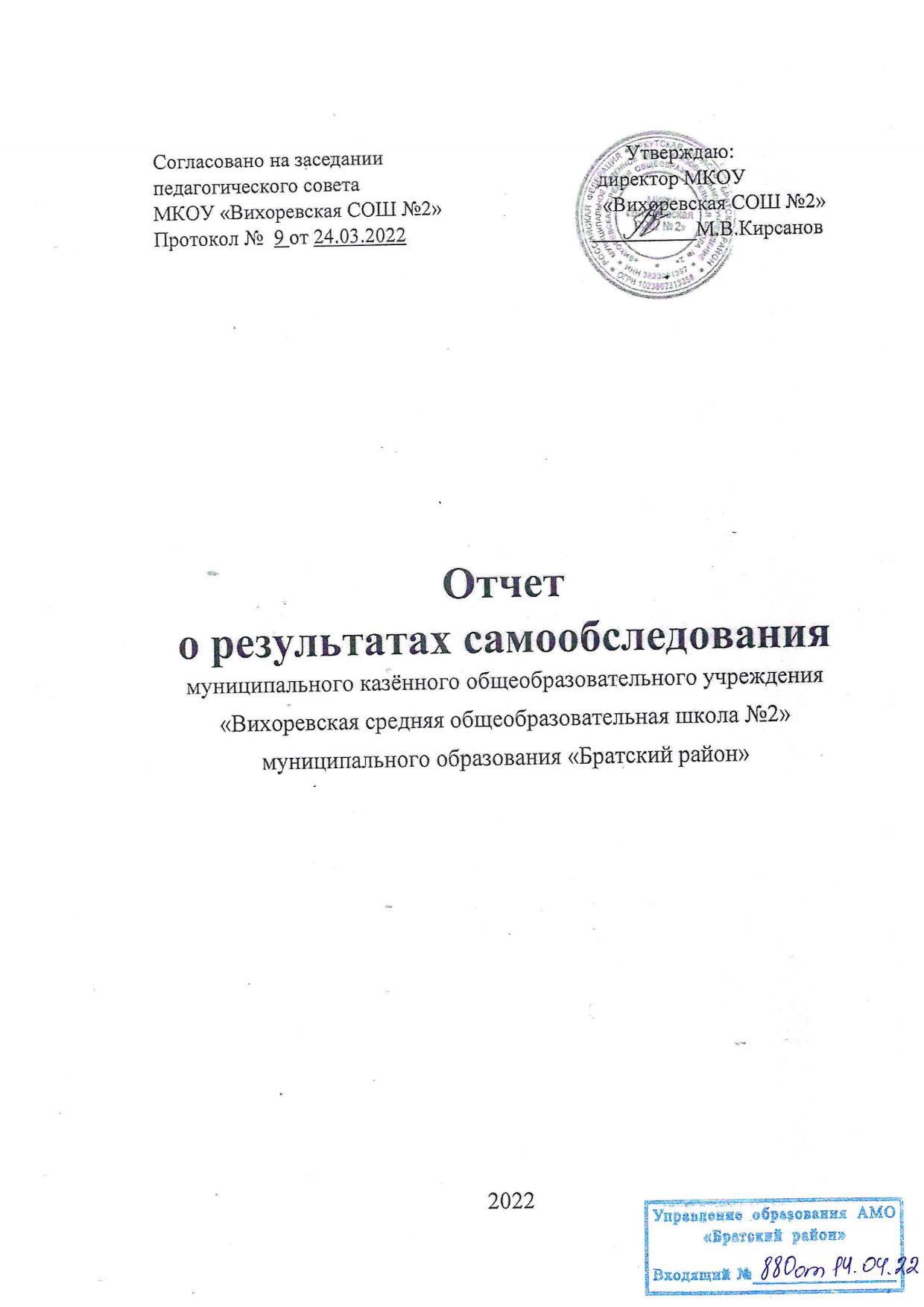 СОДЕРЖАНИЕВступительная частьОтчет по результатам самообследования за 2020-2021 учебный год в муниципальном казённом общеобразовательном учреждении «Вихоревская средняя общеобразовательная школа № 2» (далее МКОУ «СОШ № 2) составлен в соответствии со следующими нормативными документами: - приказом Министерства образования и науки Российской Федерации от 14.06.2013г № 462 «Об утверждении порядка проведения самообследования образовательной организации»; - приказом Министерства образования и науки Российской Федерации от 10.12.2013 г. № 1324 «Об утверждении показателей деятельности образовательной организации, подлежащей самообследованию; - приказом Министерства образования и науки РФ от14.12.2017 г. № 1218 «О внесении изменений»- приказом Управления образования администрации муниципального образования «Братский район» от 25.01.2018 № 17 «Об утверждении рекомендаций к составлению отчета о результатах самообследования образовательной организации»;- приказом директора МКОУ «Вихоревская СОШ № 2» № 31 от 28.02.2022 г. «О проведении самообследования МКОУ «Вихоревская СОШ № 2».В ходе самообследования была проведена оценка организации образовательной деятельности, системы управления организации, содержания и качества подготовки обучающихся, качества кадрового, учебно-методического, библиотечно-информационного обеспечения, материально-технической базы, функционирования внутренней системы оценки качества образования. Оценка результатов деятельности образовательной организации проведена с учетом выполнения приоритетных направлений развития МКОУ «СОШ № 2» на 2020-2021 учебный год: Цель:Ориентация учебно-воспитательного процесса на формирование социально-адаптированной личности.Задачи школы:Обеспечение доступного качественного образования. В том числе - поэтапное внедрение новых федеральных государственных образовательных стандартов и адекватных им образовательных технологий.Создание образовательной среды, обеспечивающей социализацию выпускников и учащихся.Создание прозрачной системы информирования участников образовательного процесса о функционировании и развитии школы. Расширение общественного участия в управлении.Совершенствование самоуправления и гражданско-патриотического воспитания.Стимулирование творческого самовыражения учителя, раскрытия его профессионального и творческого потенциала, обеспечивающего развитие каждого ученика в соответствии с его склонностями, интересами и возможностями.Обновление содержания образования в свете использования современных информационных и коммуникационных технологий в учебной деятельности.Реализация инклюзивного образования для детей с особыми образовательными потребностями.АНАЛИТИЧЕСКАЯ ЧАСТЬ1.1. Оценка образовательной деятельностиОбразовательная деятельность МКОУ «СОШ №2» осуществляется на основании лицензии на право ведения образовательной деятельности, выданной Службой по контролю и надзору в сфере образования Иркутской области 16 июня 2015 года, серия 38Л01 № 0002385 по следующим образовательным программам: начальное общее, основное общее, среднее общее образование. Адрес (юридический и фактический адрес совпадают): РФ, Иркутская область, Братский район, г. Вихоревка, ул. Пионерская, 18 МКОУ «Вихоревская СОШ № 2» имеет свидетельство о государственной аккредитации от 26 декабря 2013 года № 2400, серия 38А01 № 0000523, выданное Службой по контролю и надзору в сфере образования Иркутской области. Срок действия свидетельства до 26 декабря 2025 года. Устав МКОУ «Вихоревская СОШ № 2» утвержден Постановлением мэра Братского района № 309 от 15.12.2015. МКОУ «Вихоревская СОШ № 2» осуществляла в 2020-2021 учебном году реализацию следующих основных образовательных программ:Таблица № 1Образовательные программы МКОУ «Вихоревская СОШ № 2»2020-2021 учебный год     ООП НОО МКОУ «СОШ № 2» разработана в соответствии с требованиями ФГОС НОО, срок реализации 4 года. Программа разработана с учётом особенностей уровня начального общего образования как фундамента всего последующего обучения. Целью ООП НОО МКОУ «Вихоревская СОШ № 2» является обеспечение выполнения требований ФГОС НОО, достижение планируемых результатов в соответствии с ФГОС НОО на основе учебных программ по предметам, оптимальное развитие каждого ребенка на основе педагогической поддержки его индивидуальности (возраста, способностей, интересов, склонностей, развития) в условиях специально организованной образовательной среды. В 2002-2021 учебном году приступили к освоению основной общеобразовательной программы начального общего образования 87 учащихся первых классов. Завершали уровень учащиеся 4 классов в количестве 89 человек с успеваемостью 97%. Оценивая предметные результаты освоения ООП на уровне начального общего образования, нужно отметить, что   успеваемость снизилась до 96% по сравнению с предыдущим годом (98%), качество в текущем учебном году составило 62%. Сформированность метапредметных результатов в 4 классах выявлялась посредством проведения единых комплексных работ, психолого-педагогических диагностик. Базовый уровень сформированности метапредметных результатов подтвержден у 87 учащихся, два ученика, не подтвердивших освоение ООП НОО, оставлены на повторное обучение.На уровне основного общего образования в 2020-2021 учебном году была реализована ООП ООО (ФГОС). Срок реализации программ 5 лет. Уровень основного общего образования завершали учащиеся 9 классов, обучающиеся по ФГОС, показали 99% освоение общеобразовательных программ. Один ученик  не получил аттестат об основном общем образовании.К освоению ООП СОО в 2020-2021 учебном году приступили 43 учащихся 10 классов, это составляет 43 % от количества выпускников 9 классов прошлого учебного года. Срок реализации программы 2 года. Завершали уровень в 2020-2021 учебном году 42 выпускника 11 классов, которые показали освоение основной образовательной программы на 98 %. МКОУ «Вихоревская СОШ №2» для перехода с 1 сентября 2022 года на новые ФГОС начального общего образования, утв. Приказом Минпросвещения России от 31.05.2021 №286, и основного общего образования, утв. Приказом Минпросвещения России от 31.05.2021 №287, разработала и утвердила дорожную карту, чтобы внедрить новые требования к образовательной деятельности, в том числе определила сроки разработки основных общеобразовательных программ- начального общего и основного общего образования.Достижению планируемых результатов способствовала разработанная Программа воспитания, направления которой отражаются в ежегодном плане воспитательной работы классных руководителей. В 2020-2021 учебном году по данной Программе, в соответствие с планами воспитательной работы, работали 36 классных руководителей, социальный педагог, педагог-психолог, педагог-организатор, учитель-логопед. Целью духовно-нравственного развития, воспитания и социализации, обучающихся МКОУ «Вихоревская СОШ № 2» является социально-педагогическая поддержка становления и развития высоконравственного, творческого, компетентного гражданина России, принимающего судьбу Отечества как свою личную, осознающего ответственность за настоящее и будущее своей страны, укоренённого в духовных и культурных традициях многонационального народа Российской Федерации. Для достижения поставленной цели духовно-нравственного развития, воспитания и социализации обучающихся решаются следующие задачи: - создание условий для формирования  общечеловеческих ценностных установок, обеспечивающих адаптацию учащихся к социальной  среде;- оказание помощи в формировании правовой, политической культуры и гражданского сознания, в  развитии чувства  патриотизма;- оказание помощи учащимся  в приобретении социального опыта  через  разработку и реализацию социальных проектов, проектов по  приумножению исторических, культурных, нравственных ценностей русского народа;- создание условий для осознания ценности других людей, ценности человеческой жизни, нетерпимости к действиям и влияниям, представляющим угрозу жизни, физическому и нравственному здоровью;- создание условий для физического развития школьников, привитие интереса к занятиям спортом; - создание условий для достижения нового уровня взаимодействия семьи и  школы в вопросах воспитания и социализации детей и подростков;-  психолого-педагогическое изучение подрастающего поколения с целью отработки социально-педагогических механизмов гражданского становления и стимулирования социальной активности детей и молодежи в деятельности органов школьного самоуправления.Базовые национальные ценности российского общества: патриотизм, социальная солидарность, гражданственность, семья, здоровье, труд и творчество, наука, традиционные религии России, искусство, природа, человечество.Таблица №2Приоритетные направления воспитательной работы на 2020/2021 учебный год:2021 год – нестандартный год для всей воспитательной работы школы. Сложная эпидемиологическая обстановка привела к запрещению массовых мероприятий, смешению детских коллективов. В основном вся воспитательная работа в классах легла на плечи классных руководителей. Основными мероприятиями воспитательной работы были классные часы, беседы внутри классов. В рамках воспитательной работы в школе прошли следующие мероприятия:Таблица № 3Работа по всем направлениям воспитательной работы осуществлялась через личностно-ориентированный подход в воспитании и стимулировании творческих способностей учащихся во всех аспектах воспитательной работы. К сожалению, как уже говорилось выше, в этом учебном году из-за эпидемиологической обстановки было запрещено проведение большого количества массовых мероприятий и проведение очных родительских собраний. Но несмотря на это мероприятия, которые все же были проведены в течение учебного года, позволили привлечь к различным видам деятельности большое количество детей, что способствует развитию творческих способностей практически каждого ученика.В 2020-2021 учебном году, в школе начал работу отряд «Юнармия». В течение года отрядом была проведена следующая работа:Юнармейцы нашей школы приняли активное участие в городском торжественном мероприятии, открытие памятника Вихору Савину.Участие в слёте «Дело делать пора» (онлайн), где обсуждались цели и задачи на весь учебный год, а также за нашим отрядом закрепили участок для уборки снега.В ноябре мы провели набор ребят в «ЮНАРМИЮ». После чего новые ребята давали присягу. Данное мероприятие было приручено ко Дню неизвестного солдата и состоялось на площади города Вихоревка.Наши ребята приняли активное участие во всероссийской акции «Снежный десант», а также в течении зимы, ребята помогали пенсионерам в уборке ограды от снега.Юнармейский отряд «9 рота» принял участие в всероссийском мероприятии «РосКвиз» (Акцент), где заняли 3 место.Турнир по спортивному лазертагу «Крым наш» (районное мероприятие)Тематическая встреча с ветеранами МВД ко Дню защитника Отечества (филиал 34 БПТ)Районный конкурс роликов строя и песни «Славлю Отечество свое»Военизированная игра «Пограничники против диверсантовКонкурс коллажей «Славлю женщину, чье имя МАТЬ» (онлайн)Исторический квест по памятным местам г.ВихоревкаПроект «Одной мы связаны судьбой»Шествие в День ПобедыВсероссийская акция «Поезд Победы» под девизом: «Мы – Армия страны, Армия народа»Тренировки по пулевой стрельбе, разборке и сборке автомата, по строевой подготовке (по субботам); Турниры по пулевой стрельбе (последняя суббота месяца);Этот год оказался достаточно результативным для ЮНАРМЕЙЦЕВ. Благодаря плодотворной работе, в течение года, сплотился дружный коллектив, определились лидеры среди ЮНАРМЕЙЦЕВ. В объединении разновозрастные дети, но это не мешает работе, а наоборот, отрабатывается чувство ответственности среди ребят.Еще хотелось отметить, что в нашем объединении определились творческие и спортивные дети, которые проявляли себя в мероприятиях и соревнованиях, проводимых на территории Братского района.В 2021-2022 учебном году местное отделение Всероссийского детско-юношеского общественного военно-патриотического движения «ЮНАРМИЯ» продолжит работу в данном направлении, а именно: коллективно принимать участие в муниципальных, региональных конкурсах и соревнованиях.Подводя итог, можно сказать, что работа отряда в 2020-2021 году была плодотворной и насыщенной. В планах на будущий год еще больше работы и мероприятий, связанных с развитием ВВПОД «Юнармия».С целью обеспечения социально-педагогического сопровождения учебно-воспитательного процесса, создание благоприятных условий развития и социализации личности учащегося в школе работает социальная служба. Задачи социальной службы:•	Осуществление консультативно-просветительской работы в образовательном учреждении. Разработка и реализация комплекса мер, направленных на профилактику правонарушений учащимися и профилактику отклоняющегося поведения несовершеннолетних.•	Оказание социально-педагогической помощи участникам образовательного процесса.С целью решения поставленных задач, для создания социально-психологического комфорта и безопасности детей в школе и в семье проводилась диагностика проблем обучающихся. Оказывалась помощь участникам образовательного процесса, направленная на создание благополучного микроклимата в школе, семье, социуме. Деятельность социального педагога была направлена на профилактику негативных явлений в школьной среде, устранение затруднений в учёбе, во взаимоотношениях, предупреждение конфликтных ситуаций, помощь учащимся в личном самоопределении.Диагностическая работа•	Выявление детей группы «риска».•	Выявление детей, находящихся в трудной жизненной ситуации, нуждающихся в дополнительной социальной помощи.•	Выявление проблем, трудностей в учёбе, потребностей и интересов обучающихся с последующим оказанием социально-психологической помощи участникам образовательного процесса.Ежегодно в сентябре совместно с классными руководителями проводится сбор информации об обучающихся и их семьях. Составляются списки детей и их законных представителей в соответствии с социальной категорией. Систематизация данной информации даёт возможность составить социальный паспорт школы на учебный год. Диагностическая работа проводится с целью изучения личностных особенностей и социально-бытовых условий жизни детей, семьи, социального окружения, выявления позитивных и негативных влияний, проблем и соответственно постановки «социального диагноза».Работа с детьми группы «риска», детьми, состоящими на профилактическом учёте субъектов профилактики.По данному направлению работы социальным педагогом осуществляется организация посещений неблагополучных семей и несовершеннолетних, состоящих на профилактическом учёте в КДН и ЗП МО «Братский район», в ОДН ОУУП и ПДН ОМВД России по Братскому району, на внутришкольном профилактическом учёте. Посещение семей проводится совместно с классными руководителями, зам. директора по ВР, педагогом-психологом, педагогами школы. Целью данной деятельности является обследование материально-бытовых условий проживания семьи, проведение профилактических бесед с детьми, родителями, оказание консультативно-просветительской помощи, оказание социальной помощи при необходимости.На начало 2020-2021 учебного года на профилактическом учёте в ОДН ОУУП и ПДН ОМВД России по Братскому району состояло 8 обучающихся МКОУ «Вихоревская СОШ №2» на конец учебного года количество состоящих на учёте составило 6 человек (4 учащихся снято с проф. учёта по исправлению, 1 человек выбыл на семейную форму обучения,  1 достиг совершеннолетия, 4 несовершеннолетних было поставлено на учет в течение учебного года по причине правонарушений. На начало учебного года в БД и СОП   6 семьи, на конец учебного года   4 семьи. На начало учебного года на внутришкольном профилактическом учете состояло 16 несовершеннолетних, на конец учебного года на внутришкольном профилактическом учёте состоит 11 учащихся.Таблица № 4Итого на конец годаПрофилактическая и консультативная работа с учащимися школы.В школе осуществляется ежедневный контроль над посещением обучающимися учебных занятий, проводится профилактическая работа с семьями и несовершеннолетними, состоящими на профилактических учётах. За год социальным педагогом совместно с педагогами школы были организованы неоднократные посещения 62 семей из них 22 несовершеннолетних, состоящих на профилактическом учёте, и 5 учащихся пропускающих занятия в школе без уважительной причины. При посещении обследовались материально-бытовые условия проживания, проводились беседы с родителями и несовершеннолетними, при необходимости оказывалась консультативная помощь. Посещения семей, в большинстве случаев, дают положительный результат: количество пропусков уроков уменьшается, усиливается контроль со стороны родителей, но чаще всего этот контроль не постоянен. Школа, с целью профилактики правонарушений взаимодействует с инспекцией ОДН ОУУП и ПДН ОМВД России по Братскому району и инспекцией ЛО ОМВД России на транспорте. На заседаниях Координационного совета   по профилактике раннего неблагополучия    и социального сиротства при администрации города в течение учебного года было отработано 5 семей.В октябре в школе проходила неделя профилактики «Будущее в моих руках»В феврале старшим инспектором ОДН ОП №5 МУ МВД России «Братское» Ветловой Е.В. были проведены лекции «Незнание Закона не освобождает от ответственности», «Комендантский час»;В течение учебного года (ежемесячно) в воспитательном отделе проводился Совет профилактики, на который приглашались учащиеся и законные представители. Систематически осуществлялся контроль поведения и успеваемости учащихся, состоящих на профилактическом учёте. Рассматривались вопросы, касающиеся пропусков уроков учащимися без уважительной причины, поведения, неуспеваемости, трудностей в обучении, а также разбирались ситуации (конфликты) по запросу родителей и педагогов школы. Всего на Совет профилактики в течение учебного года было приглашено 41 учащихся с их законными представителями, из них 11 приглашались неоднократно.Таблица № 5Итого на 2021 год:В ходе работы Совета профилактики детям была оказана социально-психологическая помощь. В течение учебного года с учащихся и родителям была оказана консультативная помощь, были даны рекомендации. На индивидуальные профилактические беседы в течение учебного года было приглашено 41 учащийся и их родителей. Всего за учебный год было организованно посещений 56 семей по месту жительства.На классных часах в течение всего учебного года проводились лекции по следующим темам: «Комендантский час», «Профилактика правонарушений», «Правила поведения», «Подросток и закон», «Формирование зависимости», «Здоровый образ жизни», «Никотиновые леденцы – чем опасен снюс», «Толерантность». В период 2021 года школой систематизировалась информация на учащихся, семьи учащихся. При необходимости данная информация передавалась в субъекты профилактики для дальнейшей работы с несовершеннолетними.Работа с детьми, находящимися под опекой.Работа с детьми, находящимися под опекой, включает в себя выявление детей, оставшихся без попечения родителей, обследование материально-бытовых условий опекаемых несовершеннолетних, представление в органы социальных служб сведений, направленных на защиту подопечных, оказание дополнительной социальной поддержки, а также контроль над исполнением опекунами необходимых требований, предъявляемых к ним органами опеки и попечительства.Дважды в год (в октябре и в мае) проводится обследование материально-бытовых условий детей. На начало 2020-2021 учебного года под опекой находилось 29 учащихся школы. На конец 2020-2021 учебного года 28 учащихся. При посещении семей опекунам оказывалась социально-психологическая помощь, консультации. При посещении семей и обследовании материально-бытовых условий проживания нарушений не обнаружено, опека производится с соблюдением требований. С 2 несовершеннолетними детьми, находящимися под опекой, проводились индивидуальные психологические занятия, опекунам были даны рекомендации по интересующим их вопросам. Проведённая работа дала возможность стабилизировать эмоциональное состояние детей, скорректировать поведение. Работа с детьми и семьями, нуждающимися в дополнительной социальной защите.Данное направление работы социального педагога включает в себя составление списков и корректировку банка данных социальных категорий семей. Социальная служба школы координирует свою работу со специалистами управления социальной защиты (уточняются данные о социально-незащищённой категории детей, происходит обмен информации). В течение учебного года социальной службой велась консультативно-просветительская работа, в рамках которой было проведено индивидуальных профилактических бесед-консультаций с учащимися - 174, с родителями-70, с педагогами-54 (по запросу участников образовательного процесса).Работает в школе и психологическая служба. Её главная цель - психологическое сопровождение всех участников образовательного процесса на различных этапах обучения, содействие гармоничному психическому и личностному развитию школьников.Задачи:- оказание психолого-педагогической поддержи учащимся в период адаптации, профилактика школьной дезадаптации;- выявление и оказание психологической помощи учащимся, имеющим трудности в обучении;- предупреждение возникновения и помощь в решении проблем личностного развития учащихся (проблемы с выбором образовательного и профессионального маршрута, подготовке к ГИА, проблемы взаимоотношений со сверстниками, учителями, родителями);- профилактика противоправного и девиантного поведения учащихся;- профилактика и выявление случаев нарушений эмоционально-волевой сферы, эмоционального неблагополучия и кризисных состояний у учащихся;-выявление и поддержка одаренных учащихся;-психолого-педагогическое сопровождение учащихся предпрофильных и профильных классов;- повышение психологической культуры учащихся, родителей и педагогов.Реализация данных целей и задач осуществлялась по следующим направлениям работы: психологическая диагностика, коррекционно-развивающая работа, психологическое консультирование, психологическое просвещение и профилактика, организационно-методическая и экспертная работа.Психологическое сопровождение учебной деятельности:Была проведена работа по созданию условий, способствующих успешному обучению и развитию каждого обучающегося. Работа велась со всеми участниками образовательного процесса (учащимися, родителями, педагогами, администрацией). В программы сопровождения были включены упражнения и задания по формированию личностных, регулятивных, познавательных и коммуникативных умений. С целью отслеживания результатов проводились диагностические исследования данных умений.Для достижения цели сопровождения учебной деятельности решались следующие задачи:1. Развитие психолого-педагогической компетентности (психологической культуры) обучающихся, родителей, педагогов.2. Обеспечение преемственности в психологическом сопровождении формирования УУД у учащихся младшего школьного возраста и учащихся основной школы.3. Сопровождение учащихся в условиях основной школы:- адаптации к новым условиям обучении;- поддержка в решении задач личностного и ценностно-смыслового самоопределения и саморазвития;- помощь в решении проблем социализации: учебные трудности, проблемы с выбором образовательного и профессионального маршрута;- формирование жизненных навыков;- формирование навыков позитивного коммуникативного общения;- профилактика нарушения эмоционально-волевой сферы;- помощь в построении конструктивных отношений с родителями и сверстниками; профилактика девиантного поведения;- предпрофильная подготовка и профессиональная ориентация;- сопровождение одаренных обучающихся, детей «группы риска», обучающихся, находящихся под опекой.4. Систематическое отслеживание психолого-педагогического статуса ребенка и динамики его психологического развития в процессе школьного обучения, подбор методов и средств оценки сформированности универсальных учебных действий.Работа педагога-психолога велась по направлениям: профилактическое, диагностическое, консультативное, коррекционно-развивающее, просветительско-образовательное, профориентационное (предпрофильная подготовка и профильное обучение).Работа с учащимися:- Профилактическая работа с учащимися с целью формирования у учащихся знаний, установок, личностных ориентиров и норм поведения, обеспечивающих сохранение и укрепление физического, психологического и социального здоровья, содействие формированию регулятивных, коммуникативных, познавательных компетентностей;- Выявление учащихся группы риска (методом мониторинга и диагностики) с нарушениями адаптации, склонными к агрессивному и аутоагрессивному поведению, употреблению ПАВ, повышенным уровнем тревожности в период подготовки к ГИА;- Организация индивидуальной или групповой коррекционно-развивающей работы, в том числе, сопровождение одаренных учащихся, учащихся состоящих на ВШУ, ОПДН, КПДН, учащихся, находящихся под опекой, учащихся с ОВЗ и инвалидностью;- Проведение психологических занятий с учащимися по развитию эмоционально-волевой сферы, коммуникативных и регулятивных навыков, формированию мотивации к учебному процессу;- Консультирование учащихся (помощь в решении проблем);- Профориентационная работа, проведение групповых занятий по профориентации учащихся (тренинги, деловые игры, профессиональные пробы).Работа с педагогами:- Профилактическая работа с учителями, оказание психологической поддержки в процессе их взаимодействия со школьниками, родителями и коллегами.- Консультирование учителей по вопросам совершенствования образовательного процесса (сопровождение индивидуальных образовательных траекторий);- Проведение семинаров, практических занятий, лекций.Работа с родителями.- Консультирование родителей;- Профилактическая работа с родителями с целью обеспечения родителей знаниями и навыками, способствующими развитию эффективного, развивающего поведения в семье в процессе взаимодействия с детьми;- Проведение бесед, составление рекомендаций (памяток, буклетов) родителям для успешного воспитания детей учитывая возрастные особенности.Психологическое сопровождение перехода на новый образовательный уровень и адаптации на новом этапе обучения.Психологическое сопровождение адаптации первоклассников. Охват – 87 учащихся.Диагностика уровня адаптации детей к условиям образовательного учреждения.Наблюдение за учащимися 1-х классов в учебных и внеучебных ситуациях.Выявление поведенческих, психологических и адаптационных проблем с целью дальнейшей коррекции. Диагностика с применением метода наблюдения осуществлялась в период с октября по декабрь. Во время проведения обследования анализировался общий эмоциональный фон, тревожность, реакция на изменение привычной ситуации, взаимоотношение со сверстниками, педагогами. Результаты диагностики: 17,6% детей показали низкий уровень адаптированности. Неполная адаптация также могла быть вызвана из-за повышенной тревожности первоклассников, неумеренных ожиданий родителей, перегрузки дополнительными занятиями (кружки, секции), изменением режима дня, слабым здоровьем, недостаточной развитостью познавательных процессов.Анкетирование родителей, обучающихся 1-х классов «Анкета для родителей первоклассников». В анкетировании приняли участие родители 44 учеников. По результатам диагностики проведены консультации с классными руководителями и родителями, были выделены учащиеся группы «риска школьной дезадаптации», нуждающиеся в индивидуальном подходе и помощи со стороны родителей, учителя и школьного психолога. Даны рекомендации классным руководителям. Организована работа по дальнейшему сопровождению процесса адаптации.Психологическое сопровождение адаптации пятиклассников.В период с 15 сентября по 21 октября 2020-2021 учебного года психологической службой школы было проведено диагностическое исследование обучающихся параллели 5-х классов. Цель: выявление особенностей психологической адаптации к обучению в среднем звене.Задачи: выявление особенностей эмоционального отношения к обучению, выявления уровня и характера проявляемой тревожности.В среднем оптимальный уровень школьной тревожности по параллели пятых классов составляет 57%. При оптимальном уровне тревожности у обучающихся происходит мобилизация психической деятельности. Анализ результатов показал, что традиционно повышенную тревожность у пятиклассников вызывает проверка знаний, страх несоответствие ожиданиям окружающих, страх самовыражение, низкая сопротивляемость стрессам, переживание социального стресса. Повышенный уровень тревожности препятствует нормальной психической деятельности, что сказывается на учебной деятельности и поведение детей. Чувство усталости, наблюдаемое у детей, является физиологической реакцией на резко возросшую нагрузку при переходе в среднее звено школы. Чувство сомнения и тревоги за будущее так же характерно на данном этапе адаптации к новым условиям. Отмечается чувство скуки у учеников. Наряду с чувством скуки и тревоги дети переживают позитивные чувства: спокойствие, радость, симпатию к учителям., желание приходить в школу. Необходимо обратить особое внимание на тех детей, чей уровень тревожности высокий и повышенный. С детьми, указавшими чувство унижение, страха, обиды необходимо проведение индивидуальной профилактической работы, для выяснения причины и оказания помощи.Согласно результатам опросника «Рейтинг предметов», самыми интересными предметами для пятиклассников является математика, физическая культура, английский, технология, английский и русский языки. Самыми сложными предметами с точки зрения пятиклассников являются английский язык, немецкий язык, история, география, русский язык.По результатам психологического обследования запланирована и проведена следующая работа:1. Проведение индивидуальных консультаций с классными руководителями 5-х классов (ознакомление с результатами диагностики по каждому учащемуся, рекомендации).2. Индивидуальное консультирование родителей по результатам диагностического обследования обещающихся.3. Групповая коррекционно-развивающая работа с учащимися, имеющими высокие показатели школьной тревожности, и учащимися, испытывающие различные психолого-педагогические трудности по программе «Я-пятиклассник» (автор составитель С.А. Коробкина, Издательство Учитель. Адаптация учащихся на сложные возрастные этапы). 4. Проведение тематических классных часов, направленных на успешную адаптацию развитие коммуникативных навыков, обучающихся (Цикл «Я- пятиклассник»). 5. Разработка памяток для учителей, ведущих уроки в 5-х классах.6. Разработка памяток для родителей пятиклассников.Психологическое сопровождение адаптации учащихся 10-х классов  Охват – 43 учащихся. Проведены 6 адаптационных занятий по программе «Психологическое сопровождение адаптации учащихся 10 классов», с целью снятия тревожности, созданию условий для развития внутреннего потенциала, развитие социальных и коммуникативных умений.С целью выявления первичной адаптации проведено диагностическое обследование. В диагностике приняло участие 38 учащихся 10-х классов. При проведении исследования использовались следующие методики: тест Школьной тревожности (А.М. Прихожан), тест определения ведущих мотивов учения, анкетирование родителей и классного руководителя.На основании полученных данных были сделаны следующие выводы:94,7% учащихся полностью адаптировались к обучению в старшем звене, 5,3% испытывают некоторые затруднения, которые могут быть связаны с заниженной самооценкой, высокой ответственностью за принятие выбора профильного обучения, как следствие – повышенной тревожности.По результатам диагностики была составлена аналитическая справка и проведены консультации с классными руководителями и родителями. Даны рекомендации классным руководителям по формированию классных коллективов.Результаты сопровождения адаптационного периода.Целью сопровождения адаптационного периода было: содействие развитию учащихся, создание условий для реализации внутреннего потенциала, помощь в преодолении и компенсации отклонений, мешающих развитиюВ ходе сопровождения адаптационного периода были проведены консультации: с родителями по вопросам адаптации учащихся, ознакомление с результатами диагностики – (35) 20% от общего количества консультаций; с педагогами - анализ конкретных случаев (анализ проблем, рассмотрение вариантов помощи и рекомендации по конкретным детям) – (19) 19,4% от общего количества.В процессе консультирования решались следующие задачи:- прояснение и уточнение запроса;- сбор психологических данных для установления возможных причин нарушений;- составление рекомендации учащимся, а также педагогам и родителям по вопросам воспитания и устранения нарушений.Проведение СПТ. Общее число обучающихся, принявших участие в социально-психологическом тестировании 263 чел., 82,9%С детьми, у которых по результатам выявлена явной рискогенность ведётся профилактическая психолого-педагогическая работа.Социометрическое исследования классных коллективов с целью оценки межличностных эмоциональных связей. Исследование проводилось совместно с классными руководителями и соц. педагогом в период с 7-16 октября среди обучающихся 2-11кл. данное обследование позволило выявить обучающихся, имеющих трудности межличностного общения, выявить некоторые психологические особенности взаимоотношений в системе «ученик-ученик», личные взаимоотношения, возникающие под влиянием симпатий и антипатий к друг другу.Результаты исследования:Среди классных коллективов имеются дети, которые относятся к «неприятным»-6 школьников и обучающиеся не имеющие дружеских отношений среди одноклассников- 23 человека.Диагностическое исследование психологического состояния обучающихся 5-11 классов. Использовались методики исследования: наблюдение, опросник Г.Айзенка «Самооценка психических состояний личности».  Сроки проведения: с 3 ноября по 26 декабря.Количество обучающихся, принявших участие 485 человек. Результаты диагностического исследования согласно опроснику: повышенный уровень тревожности наблюдается у 34 учащихся.   Диагностическое исследование агрессивности. Диагностика проводилась совместно с соц. педагогом. Сроки проведения: с 18 ноября по 11 марта 2021г. Всего обследовано 843 обучающихся 1-11 классов. Целью являлось выявление уровня агрессивности школьников. В ходе диагностики применялись методики: опросник агрессивности Басса-Дарки; анкетирование «Агрессивность школьников». А также наблюдение. Результаты исследования: повышенный уровень агрессивности-12 человек.В течение года проводилась коррекционно-развивающая работа, ориентированная на оказание помощи детям, испытывающим трудности в школьной адаптации (детям «группы риска»). Трудности проявлялись у учащихся в поведении, обучении, межличностном общении и самочувствии детей. Было проведено 246 групповых занятий и 134 индивидуальных занятий.Коррекционно-развивающие занятия по профилактики агрессивного поведения, буллинга, скулшутинга по программе коррекционно-развивающих занятий для обучающихся 6-8 классов.  Сроки реализации цикла занятий: декабрь-апрель. В декабре поведено 3 занятия в 2 классах на темы: «Кто такой агрессивные человек?»; «Я и окружающие меня люди».За учебный год было 246 групповых занятий для учащихся. Индивидуальных 134 занятия. Психологическое консультирование.Консультации для классных руководителей 1-х и 5-х классов по тематике: адаптация обучающихся, возрастные особенности, трудности обучения. В период с сентября по декабрь.Индивидуальное консультирование по запросу участников образовательного процесса. За год было проведено 167 консультаций для родителей, 314 консультаций для школьников, 29 консультаций для педагогов.1.2. Оценка системы управленияУправление образовательной организацией осуществляется в соответствии с законодательством Российской Федерации, на основе Устава МКОУ «СОШ № 2», разработанных, утвержденных соответствующим образом локальных актов МКОУ «Вихоревская СОШ № 2» и на основе сочетания принципов единоначалия и коллегиальности. МКОУ «Вихоревская СОШ № 2» имеет линейно - функциональную систему управления. Структура управления представлена на четырех уровнях. В основе структуры управления заложено сотрудничество педагогического, ученического и родительского коллективов, которое позволяет реализовать основные направления деятельности образовательной организации, активизировать и оптимизировать инновационные процессы, создать условия для всех участников образовательных отношений. В 2020-2021 году продолжается реализация Программы развития, рассчитанной на 2018-2023 годы.В МКОУ «Вихоревская СОШ № 2» созданы следующие коллегиальные органы управления: Общее собрание работников, Педагогический Совет, Совет учреждения, Совет старшеклассников. Оценка протоколов заседаний коллегиальных органов управления выявила, что решения Общего собрания работников содействовали созданию оптимальных условий для работников, способствовали выполнению требований охраны труда, условий обучения в образовательном учреждении, оказывали поддержку, работникам, имеющим высокие результаты деятельности, способствовали прозрачности и эффективности распределения выплат стимулирующего характера. Принятые решения Педагогического Совета способствовали повышению качества и эффективности образовательной деятельности, индивидуализации обучения, способствовали положительным изменениям в организации образовательной деятельности. Решения Совета учащихся способствовали организации школьных досуговых мероприятий, защите прав, интересов учащихся, организации дежурства по школе, повышению качества воспитательной работы в школе.Оперативное управление выполняется администрацией школы: директор, заместители директора по УР, заместитель директора по ВР. В МКОУ «Вихоревская СОШ № 2» осуществляется система текущего и перспективного планирования, направленная на решение проблем, выявленных в ходе проблемно-ориентированного анализа за 2019-2020 учебный год. Определены цели и задачи работы, как по отдельным направлениям, так и в целом по школе. План работы школы на год единый, в нем представлены все направления деятельности. Данная форма позволяет согласовывать все проводимые в школе мероприятия. 1.3. Оценка содержания и качества подготовки обучающихсяСодержание образования определялось в 2020-2021 учебном году основными образовательными программами. Результаты обучения на уровне начального общего образования (ООП НОО) следующие:Таблица №6Таблица № 7Сравнительные результаты обучения за 3 года на уровненачального общего образованияУспеваемость в 2020-2021 учебном году снизилась с 98% до 96 %, качество знаний осталось на прежнем уровне 62%. Новые стандарты ориентируют образовательный процесс на достижение качественно   новых целей и результатов. Основной задачей и основным критерием оценки выступает не только освоение обязательного минимума содержания образования, но и овладение системой учебных действий с изучаемым учебным материалом, т.е. УУД.                                                                               Результаты диагностики уровня сформированности УУД  по начальной школе        Выводы: обобщённый показатель по начальной школе в сравнении с результатами 2020-2021 учебного года показывает, что процесс развития метапредметных УУД учащихся начальных классов имеет стабильный результат.Итоги всероссийских проверочных работ в 4-х классах   (апрель -май 2021 г.)Таблица № 8Таблица №9Результаты обучения на уровне основного общего образования(ООП ООО)Таблица № 10Сравнительная таблица успеваемости и качества обучения за 3 годаВ 2020-2021 учебном году успеваемость осталась на прежнем уровне 98%, качество знаний понизилось с 35% до 30%.  Во всех параллелях наблюдается снижение  качества знаний. Качество освоения общеобразовательных программ на уровне основного общего образования выявлялось в ходе внешних оценочных процедур: всероссийских проверочных работ в 5-8-х классах по русскому языку,  географии,  математике, истории, обществознанию, физике, английскому языку  и биологии.   Итоги всероссийских проверочных работ в 5-х классах  (за 4 класс) (сентябрь 2020 г.)Таблица №11Итоги всероссийских проверочных работ в 5-х классах  Апрель- май 2021г.Таблица №12Таблица № 13РЕЗУЛЬТАТЫ ВПР в 6-х КЛАССАХ  (за 5 класс)Таблица №14РЕЗУЛЬТАТЫ ВПР в 6-х КЛАССАХ  Апрель- май 2021г.Таблица № 15 РЕЗУЛЬТАТЫ ВПР в 7-х КЛАССАХ (за 6 класс)Таблица №16РЕЗУЛЬТАТЫ ВПР в 7-х КЛАССАХ  Апрель- май 2021г.                                                                                                       Таблица № 17РЕЗУЛЬТАТЫ ВПР в 8-х КЛАССАХ (за 7 класс)Таблица №18РЕЗУЛЬТАТЫ ВПР в 8-х КЛАССАХ  Апрель- май 2021г.Таблица №19Результаты технологического мониторинга в 9-х классахпо математике Количество участников мониторинга, не преодолевших минимальный порог, снизилось с 25 до 20 человек. Средний первичный балл увеличился по сравнению с прошлым годом и составил  9,2 (прошлый год 6,8). Таблица №20по русскому языку Результаты ГИА в 9 классах      Из 71 выпускника к ГИА допущены 69 девятиклассников. В 2020 – 2021 девятиклассники сдавали 2 экзамена: русский язык и математику, писали контрольную работу по предметам по выбору.Таблица №21Результаты проведения контрольных работ в 9-х по учебным предметам:Таблица №22Экзамены: 9 классТаблица № 23Результаты обучения на уровне среднего общего образованияв 2020-2021 учебном годуТаблица № 24Сравнительная таблица успеваемости и качества обучения за 3 годаУспеваемость на протяжении двух лет стабильна – 100%  качество повысилось на 1 %.    Уровень учебных достижений изучался в 2020-2021 учебном году в технологическом мониторинге в 11 классах по математике.Таблица №52Сравнительный анализ результатов мониторинга уровняучебных достижений обучающихся 11-х классовКоличество участников мониторинга, не преодолевших минимальный порог по сравнению с 2019-2020 учебным годом уменьшилось на 3человека. Средний балл по профильной математике повысился с 6,6 до 7, по базовой математике понизился с 3,6 до 3,3.  Результаты ГИА-11В 2020-2021 учебном году в 11-х классах обучалось 42 ученика, к ГИА допущены все.Окончили 11 класс на отлично 4 ученика школы – Зуева Ксения, Конченко Анна, Новожонов Николай, Сластников Максим Награждены золотой медалью – 3 ученика.  Таблица №26Таблица № 27Итоги государственной итоговой аттестации выпускников 11 классов за три года:Со 100% успеваемостью сданы экзамены по физике, английскому языку, истории. По сравнению с прошлым годом в 2020-2021 учебном году успеваемость повысилась по профильной математике на 16%, по ИКТ на 19%, по истории на 17%, по обществознанию на 7%.  Снизилась успеваемость по биологии с 50% да 38%, по химии с 60% до 33%, по литературе со 100% до 75%.Работа с одаренными детьмиТаблица № 28Участие в муниципальном этапе Всероссийской олимпиады школьниковТаблица № 29Победители и призеры муниципального этапа Всероссийской олимпиады школьников 2020-2021 уч. год.Всего приняли участие в муниципальном этапе олимпиады 68 учеников, из них: 3 участников муниципального этапа олимпиады стали победителями, 24- призерами. Таблица № 30Участие обучающихся в международных, российских, региональных,муниципальных конкурсных мероприятияхПроектная и учебно-исследовательская деятельность учащихсяС целью развития и формирования исследовательской и проектной компетентностей учащихся в школе создаются условия для проектной деятельности учащихся. Участие в конкурсах различных уровней и в проектной деятельности 2020-2021 учебный годМежмуниципальный конкурс чтецов от Братского Драматического театра «Тебе, Байкал!» (1 сентября 2020 г.)Федорова Виктория 3-а (участник)Матвеенко Мария 3-б (победитель в номинации «Самый обаятельный участник»)Зуев Алексей 3-б (участник)Саакян Беатриса 3-б (участник)Зайцева Валерия 3-б (участник)Корнышева Ирина 3-г (участник)Макарова Алина 3-г (участник)Гладышев Алексей 3-г (участник)Ташлыкова Эльвира 4-б (участник)Региональный форум талантливой молодежи «Шаг в будущее, Сибирь» 10-11 декабря 2020 г.: Быковская Светлана 10-б (поощрительный диплом)Голобокова Марина 11-а (диплом III степени)Мавроди Анастасия 11-а  (диплом II степени)Региональный конкурс «Славный сын земли Иркутской. Памяти А.П. Белобородова» 1 февраля- 31 марта 2021 г.:Приймак Александра 6-б (участник)Зарубин Иван 8-б (участник)Горожанцев Артем 8-в (участник)Романов Александр 8-в (участник)Колесникова Юлия 9-б (участник)Селезнева Виктория 9-б (участник)Каракян Светлана 9-в (участник)Кульманова Виктория 9-в (участник)Чайкин Пётр 9-в (участник)Ежегодная межмуниципальная научно-практическая конференция «Одной мы связаны судьбой» 9 апреля 2021 г.:Бурылина Арина  9-в (диплом II степени)Самойленко Диана 9-а (диплом II степени)Долгих Евгений 9-а (участник)Хикматуллин Артем 9-а (участник)XXV городская научно-практическая конференция «Юные исследователи – будущее Братска» 10 апреля 2021 г.:Кузнецова Вероника 9-а (участник)Зубко Анастасия 9-а (участник)VIII межмуниципальная дистанционная краеведческая исследовательская конференция «Судьба человека в российской истории XX века»  5-18 апреля 2021 г.:Романов Александр 8-в (победитель)Чайкин Пётр 9-в (призер)Топал Егор 9-в  (призер)Результаты муниципальной оценки уровня достижения метапредметных результатов выпускников основного общего образования
(Защита ИИП выпускниками 9-х классов)В соответствии с  Федеральным законом «Об образовании в Российской Федерации» № 273-ФЗ от 2912.2012 (в редакции от 29.12.2017) , основной образовательной программой основного общего образования МКОУ «Вихоревская СОШ №2», приказом МКОУ «Вихоревская СОШ № 2» «О проведении оценки метапредметных результатов выпускников 9-х классов» № 14 от 10.03.2021 г., а также с положением об индивидуальном проекте обучающегося муниципального казенного общеобразовательного учреждения «Вихоревская средняя общеобразовательная школа №2», принятого на педагогическом совете школы (протокол №1 от 31.08.2017 г.)  в   школе 13.03.2021 г. прошла защита «Индивидуальной проектной деятельности обучающихся 9-х классов» по направлениям, выбранным учениками.	В соответствии с регламентом проведения муниципальной оценки уровня достижения метапредметных результатов выпускников 9-х классов общеобразовательных организаций для учащихся МКОУ «Вихоревская СОШ № 2» были обеспечены условия проведения защиты ИИП:	- определены дата и место защиты итогового проекта, графики защиты были утверждены приказом образовательной организации;	- определена структура процедуры публичной защиты итогового индивидуального проекта независимо от продукта проектной  деятельности;	- создана школьная аттестационная комиссия, в состав которой вошли представители администрации, классные руководители, руководители МО.	Индивидуальные проекты представляли собой учебный проект, выполненный выпускниками в рамках одного или нескольких учебных предметов с целью продемонстрировать свои достижения в самостоятельном (или при поддержки и помощи руководителя) освоении содержания избранных областей знаний и (или видов деятельности и способность проектировать и осуществлять целесообразную и результативную деятельность (учебно-познавательную, конструкторскую, социальную, художественно-творческую).	Выполнение индивидуального итогового проекта (ИПП) обучающегося 9 класса и его защита является одним из условий допуска к ГИА. Сведения о защите проекта выставляются в классном журнале на странице «Проектная деятельность» и в личных делах учащихся. В аттестат об основном общем образовании выставляются сведения о защите ИИП.	Руководителями ИИП учащихся 9-х классов были педагогические работники, имеющие опыт организации проектной деятельности учащихся. Системная работа по проектной и учебно-исследовательской деятельности, а также высокий уровень профессиональной компетенции отдельных педагогов позволил им организовать работу над проектами. 	В защите проектов участвовали 71 обучающийся.  Обучающиеся самостоятельно выбрали тему проекта или из перечня предлагаемых тем.	Темы проектов отличались своим разнообразием, оригинальной формулировкой: «Киберпреступность как угроза современному информационному обществу»,  «Чувства добрые я лирой пробуждал…», «Моя будущая профессия - офтальмолог», «Гороскопы и астрология – правда или миф», «Как  появились праздники», «Тайны глубин Марианской впадины», «Бутерброд с йодом или вся правда о соли», «Жизнь замечательных людей. П.И. Чайковский», «Секреты красоты»», «Кинематика автомата Калашникова», «Математика в музыке», «Световые явления. Изготовление калейдоскопа», «Эльбрус – гора счастья» и другие.	Анализ результатов выбора индивидуального проекта по содержанию выпускниками основного общего образования показал:	- наибольшее количество проектов подготовлено по учебным предметам: география -11, биология - 9, физическая культура -8, обществознание -8.	- меньше всего подготовлено проектов по литературе -3, химии -3, физике -3, ОБЖ -2, музыке -2, математике -1, ИЗО -1, английский язык -1	Как видим, количественный показатель «выбор проекта по учебному предмету» неравнозначный, и, как следствие, возникает перегрузка преподавателей, имеющих большое количество проектов.	Распределение выбора ИИП по  содержанию представлено в таблице:	Результатом работы над проектом, безусловно, является создание проектного продукта. В соответствии с темой, проблемой и целями проектов образовательный продукт может быть представлен в разных видах: письменная работа, творческая работа, материализованный объект, отчетные материалы по социальному продукту, ИКТ-продукт.	Продукт ИИП представлен в разном виде – это и письменные исследовательские работы, презентации, изготовление макетов, наглядных пособий, буклетов, брошюр.	Экспертные комиссии оценивали проектную деятельность учеников по 5 критериям: сформированность познавательных, регулятивных, коммуникативных и предметных УД, качество представления и ответов на вопросы; использование демонстративного материала.Таблица №31Уровень сформированности навыков проектной деятельностиНа повышенном уровне было выполнено 57 проектов, 14 – на базовом.	Работы, выполненные на повышенном уровне в целом свидетельствовали о способности учеников самостоятельно ставить проблему и находить пути ее решения; они продемонстрировали свободное владение логическими операциями, навыками критического мышления, планирования и коррекции содержания проекта, свободно отвечать на незапланированные вопросы.	Работы, выполненные на базовом уровне, в целом свидетельствовали о способности девятиклассников самостоятельно с опорой на помощь руководителей ставить проблему, определять цель и задачи предстоящей проектной деятельности. Разнообразные темы проектов по семи направлениям показали, что ученики заинтересованы в новых знаниях, в осваивании новых способов действий, достигать более глубокого понимания собранного материала. Все ученики называют причины, по которым приступили к работе над конкретным проектом.	Ученики на публичной защите проектов продемонстрировали понимание содержания выполненной работы. Большинство из них отвечали на вопросы по содержанию без грубых ошибок.	Все работы доведены до конца и представлены экспертным комиссиям. 	Этапы выполнялись под контролем и поддержке руководителей (14 учителей). Также продемонстрированы навыки владения способами оформления проектной работы в различных формах (текст, иллюстрации, таблицы), навыки подготовки презентации (правда, не все ученики владеют правильной монологической речью).	Ученики, выступая на защите, сделали публичные доклады о цели, ходе, содержании полученной информации и о том, что дала им работа над проектом, что узнали нового, чему научились, какие методы работы освоили.	Экспертная комиссия приняла решение: рекомендовать следующим ученикам представить свои проекты на НПК разных уровней:	Бурылина Арина  «Малые народы Иркутской области»	Самойленко Диана «Виртуальное путешествие по озеру Байкал»	Долгих Евгений «Социальная сеть в нашей жизни»	Хикматуллин Артем «Пандемии прошлого в сравнении с Covid-19»	Кузнецова Вероника «Физиогномика»	Даценко Млада «Русская национальная кухня»	Журова Анжелика «Математика в музыке»	Безызвестных Ева «Световые явления. Изготовление калейдоскопа»	Чайкин Пётр «Крупнейшие битвы Великой отечественной войны»	Топал Егор «История Братской ГЭС»Итогом образовательной деятельности (учебных, внеклассных, внеурочных мероприятий) стали общие результаты успеваемости и качества по школе в 2020-2021 учебном году, отмечается стабильность показателей успеваемости и качества обучения.Таблица № 32Оценивая результативность работы педагогического коллектива школы нужно отметить стабильную успеваемость по школе в течение трех последних лет на уровне 97- 98%, качество 39-47 %. 	1.4. Оценка организации учебного процессаВ 2020-2021 учебном году было сформировано 36 классов. В течение трех предшествующих лет количество учащихся по школе остается высоким ( 2018-2019 – 928, 2019-2020 – 903, 2020-2021 -862 ), что создает трудности для перехода на обучение в одну смену.     В 2020-2021 учебном году ученики 2,3 классов обучались во вторую смену: 8 классов, 167 учеников.	Организация образовательной деятельности осуществляется в соответствии с Уставом МКОУ «СОШ № 2», на основе утвержденных календарного учебного графика, учебных планов, планов внеурочной деятельности, расписания уроков.МКОУ «СОШ № 2» в 2020-2021 учебном году работала в режиме 5-дневной рабочей недели. Продолжительность учебного года в 2-11 классах составляла 34 недели без учета государственной итоговой аттестации, в первом классе – 33 недели. Продолжительность каникул в течение учебного года составляла 30 календарных дней, летом 8 недель. Для учащихся в первом классе были установлены в феврале дополнительные недельные каникулы. Продолжительность урока в 1 классе - 35 минут, во 2-11 классах – 40 минут. Для организации питания учащихся в режим учебных занятий вносятся перемены, продолжительностью 15 минут. Расписание уроков и занятий внеурочной деятельности было составлено на 2020-2021 учебный год на 2 смены в соответствии с требованиями Сан-ПиН, с учебными планами, исходя из допустимого количества часов в неделю на класс. Обучение в образовательном учреждении организовано на русском языке. В текущем году обучение организовывалось в очной форме. В 2020-2021 учебном году по индивидуальным учебным планам для детей-инвалидов и детей, имеющих медицинские показания для обучения на дому, обучались 3 ученика. Учебные планы и расписание согласованы с родителями или лицами их заменяющими, по итогам учебного года все дети показали освоение основных образовательных программ соответствующего уровня. Образовательная деятельность осуществлялась в соответствии с комплексной программой безопасности. Имеются разработанные документы по безопасности: - паспорт безопасности, утвержденный и согласованный 15.07.2020 году; - паспорт дорожной безопасности, утвержденный и согласованный 24.02.2017 г.; - в наличии охранная, пожарная и тревожная сигнализация. В школе организовано горячее питание в школьной столовой в 2 смены.Для учащихся МКОУ «СОШ № 2» организовано медицинское обслуживание, которое осуществляется на основе договора с ОГБУЗ «Братская районная больница».В школе имеется библиотека.Учебный план ООП НОО. Обучение в начальной школе осуществляется по учебному плану ФГОС НОО, утвержденному приказом № 59 от 31.08.2020 г. Учебный план предусматривает 4-летний срок освоения образовательных программ начального общего образования. Структура учебного плана представлена в соответствии с требованиями ФГОС НОО: - обязательной частью; - частью, формируемой участниками образовательных отношений. Обязательная часть учебного плана обеспечивает требуемый уровень подготовки обучающихся, предусматриваемый ФГОС НОО и возможность формирования части, формируемой участниками образовательных отношений, при соблюдении требований санитарно-эпидемиологических правил и нормативов. Учебные часы между учебными предметами распределены в соответствии рекомендациями примерной основной образовательной программы НОО Часть, формируемая участниками образовательных отношений, учебного плана сформирована с учетом социального заказа обучающихся и родителей.   Учебный план в 2020-2021 учебном году выполнен на 99 %.Внеурочная деятельность ООП НОО. Достижение планируемых результатов ООП НОО, формирование единого образовательного пространства осуществляется через внеурочную деятельность. Внеурочная деятельность организуется в образовательном учреждении в период после уроков. Педагоги, реализующие внеурочную деятельность, ведут журналы учета по своим объединениям, фиксируя тематику занятий и посещаемость занятий обучающимися. Внеурочная деятельность организуется на добровольной основе в соответствии с выбором участников образовательных отношений, учебными предпочтениями и образовательными потребностями.Учебный план ООП ООО. Содержание ООП ООО (ФГОС ООО) реализовывалось в текущем году через учебный план, утвержден приказом № 59 от 31.08.2020 г. Учебный план предусматривает 5-летний срок освоения ООП ООО. Структура учебного плана в соответствии с требованием ФГОС ООО представлена: - обязательной частью; - частью, формируемой участниками образовательных отношений Обязательная часть учебного плана обеспечивает уровень подготовки обучающихся, предусматриваемый ФГОС ООО. Часть, формируемая участниками образовательных отношений, сформирована с учетом социального заказа обучающихся и родителей. Учебный план в 2020-2021 учебном году выполнен на 98%. Внеурочная деятельность ООП ООО План внеурочной деятельности образовательного учреждения определяет состав и структуру направлений, формы организации, объем внеурочной деятельности с учетом интересов обучающихся и возможностей образовательного учреждения. Внеурочная деятельность в 5-9 классах организуется по направлениям развития личности в соответствии с ФГОС ООО. Внеурочная деятельность организуется на добровольной основе в соответствии с выбором участников образовательных отношений, учебными предпочтениями и образовательными потребностями. Учебный план ООП СОО. Обучение на уровне среднего общего образования для 10-11 классов осуществлялось по 2-м учебным планам, реализующим  содержание ФКГОС 2004 г. в 11 классе и  ФГОС в 10 классе. Учебный план предусматривает 2-летний срок освоения образовательных программ среднего общего образования. Структура учебного плана в 11 классе сохранена и представлена инвариантной частью, региональным компонентом и компонентом образовательной организации, что соответствует действующему РУП для образовательных учреждений Иркутской области и федеральному базисному учебному плану.Перечень предметных областей и учебных предметов в инварианте и региональном компоненте соответствует объему предельно допустимой аудиторной учебной недельной нагрузки. Учебный план 10 класса предусматривает изучение обязательных учебных предметов: учебных предметов по выбору из обязательных предметных областей, дополнительных учебных предметов, курсов по выбору и общих для включения во все учебные планы учебных предметов, в том числе на углубленном уровне.Образовательная организация обеспечивает реализацию учебного плана универсального профиля обученияФормирование учебного плана МКОУ «Вихоревская СОШ №2» осуществляется из числа учебных предметов из следующих обязательных предметных областей: Предметная область «Русский язык и литература», включающая учебные предметы: «Русский язык», «Литература» (углубленный уровни).Предметная область «Родной язык и родная литература», включающая предмет «Родной русский язык»;Предметная область «Иностранные языки», включающая учебные предметы: «Иностранный язык» (базовый уровень); Предметная область «Общественные науки», включающая учебные предметы: «История» (базовый уровень), «География» (базовый уровень), «Обществознание» (базовый уровень).Предметная область «Математика и информатика», включающая учебные предметы: «Математика» (углубленный уровни).Предметная область «Естественные науки», включающая учебные предметы: «Физика» (базовый  уровень), «Химия» (базовый уровень), «Астрономия» (базовый уровень).Предметная область «Физическая культура, экология и основы безопасности жизнедеятельности», включающая учебные предметы: «Физическая культура» (базовый уровень), «Основы безопасности жизнедеятельности» (базовый уровень).При этом учебный план универсального профиля обучения содержит 3 учебных предмета на углубленном уровне: русский язык, литература, математика. В учебном плане предусмотрено выполнение обучающимися индивидуального(-ых) проекта(-ов). Индивидуальный проект представляет собой особую форму организации деятельности обучающихся (учебное исследование или учебный проект).Часть учебного плана, формируемая участниками образовательных отношений, определяет содержание образования, обеспечивающего реализацию интересов и потребностей учащихся, их родителей (законных представителей.Время, отводимое на данную часть учебного плана, использовано:В 10 классе введены учебные предметы- биология и информатика, а также факультативный курс «Черчение с элементами компьютерной графики»Учебный план выполнен на 98%. Промежуточная аттестация учащихся организуется в соответствии с Положением о формах, периодичности и порядке текущего контроля успеваемости и промежуточной аттестации учащихся МКОУ «Вихоревская СОШ № 2». 1.5. Оценка востребованности выпускниковИз 42 выпускников 11 классов 12 человек (29%) продолжили обучение в профессиональных организациях высшего образования, 18 человек (43%) получают среднее профессиональное образование. 1.6. Оценка качества кадрового обеспеченияКачественный и количественный состав педагогических работников Таблица № 33Таблица № 34Таблица № 35Таблица № 36Анализ качественного и количественного состава педагогических работников школы показывает, что профессиональное образование имеют 96% коллектива (54 % - высшее, 42% - среднее профессиональное), не имеет педагогического образования 4% - 2 учителя Квалификационные категории имеют 60% педагогических работников, из них: 14% - высшую, 46% - первую; 12% - аттестованы на соответствие занимаемой должности. Не имеют квалификационной категории и не аттестованы на соответствие занимаемой должности 28% (14 человек) педагогических работников, поэтому по плану-графику пройдут процедуру аттестации на соответствие должности Отраслевые награды имеют 17 педагогических работников, что составляет 34%.Таблица № 37Участие педагогов, руководителей ОО в конкурсах       Стабильно в течение 3 лет увеличивается количество педагогов школы, являющихся участниками профессиональных конкурсов, фестивалей, конференций на муниципальном, региональном, Всероссийском и Международном уровнях. 1.7. Оценка качества учебно-методического обеспеченияНаучно-методическая работа школы в 2020-2021 учебном году была ориентирована на решение задач, определённых в качестве приоритетных в результате анализа НМР предыдущего учебного года:1.Создание условий для самовыражения, саморазвития и самосовершенствования педагогов.2.Внедрение в учебный и воспитательный процесс современных инновационных технологий с целью совершенствования образовательного процесса. 3.Развитие информационно-образовательной среды.4. Поддержка одаренных, способных, мотивированных детей в различных образовательных областях.5. Изучение, обобщение и распространение лучшего опыта учителей школы. В целях выполнения данных направлений была выстроена научно- методическая работа с педагогическими работниками. Одной из продуктивных форм повышения профессиональных компетентностей педагогов является работа в рамках школьных предметных методических объединений. Всего в состав 4 предметных методических объединений учителей-предметников входят 48 педагогов – 98 % от общего состава педагогических работников ОО. В течение четырех лет продолжалась работа  над единой методической темой школы ««Повышение эффективности образовательного процесса через применение современных подходов к организации образовательной деятельности, непрерывное совершенствование профессионального уровня и педагогического мастерства учителя»».  За это время проводились методические семинары, педагогические советы, заседания ШМО. Педагоги школы участвуют в распространении педагогического опыта и представляют его, участвуя в мероприятиях муниципального уровня. Динамика представления опыта работы педагогами ОО в рамкахорганизационно-методических мероприятий.Прослеживается стабильность участия педагогов в организационно-методических мероприятияхПубликации  в сети ИнтернетОбразовательная деятельность МКОУ «Вихоревская СОШ № 2» на 100% обеспечена учебниками и учебно-методической литературой, рабочими программами по всем учебным предметам, курсам,  учебных планов и планов внеурочной деятельности основных образовательных программ МКОУ «СОШ № 2». На уровне начального общего образования обязательная часть учебного плана обеспечивается УМК «Школа России». Рабочие программы учебных предметов, курсов, внеурочной деятельности учебных планов ООП НОО, ООО, СОО разработаны на основе требований к результатам ООП НОО, ООО, СОО в соответствии с ФГОС НОО, ООО, СОО. В учебном процессе используются учебники и учебные пособия, входящие в федеральный перечень учебников на текущий учебный год. При переходе на следующий уровень образования учитывается преемственность предметных линий УМК. Используются и учебники, которые исключены или отсутствуют в Федеральном перечне, так как происходит поэтапный переход на ФГОС.1.8. Оценка качества библиотечно-информационного обеспеченияВ МКОУ «Вихоревская СОШ № 2» имеется выход в Интернет. Выход в Интернет осуществляется по технологии xDSL (услуга предоставляется ООО «Регион-Телеком»). Скорость подключения к сети Интернет – 100 Мбит/с. Установлены девять точек Wi-Fi. К сети Интернет имеют доступ все компьютеры. Фильтрация контента осуществляется фирмой-провайдером и программой Internet Censor на основе технологии «белых списков». В учреждении используется программное обеспечение на базе операционной системы MS Windows. В комплекте имеется полный комплекс программного обеспечения для создания, обработки и использования тестовой, графической и прочей мультимедийной информации на автоматизированных рабочих местах учителей и обучающихся как с применением сети Интернет, так и без неё. Учащиеся школы имеют возможность получения информации в сети Интернет в кабинетах информатики, используя веб-браузеры: Mozilla, Opera, Internet Explorer, Google Chrome. В целях прозрачности информации создан сайт vih2school-2014.ru, который своевременно обновляется и соответствует требованиям законодательства к размещению информации в сети Интернет об образовательном учреждении. С 2015 года учет индивидуальных достижений фиксируется в электронном дневнике «Дневник.ру». Создание информационно-образовательной среды школы требует активного освоения информационно-коммуникационных технологий. 100% педагогов школы имеют базовый уровень ИКТ-компетенции.Библиотека, является частью информационно-образовательной среды МКОУ «Вихоревская СОШ № 2». Библиотека занимает изолированное помещение и отдельное хранилище школьных учебников. Библиотека оснащена компьютером, принтером, имеется доступ к сети Интернет. МКОУ «Вихоревская СОШ № 2» на 100% обеспечена учебниками, учебно-методической литературой и материалами по всем учебным предметам основной образовательной программы начального общего образования МКОУ «Вихоревская СОШ № 2».Таблица № 38Книжный фонд библиотеки на 2020-2021 учебный год составляет:1.9. Оценка качества материально-технической базыМатериально техническая база МКОУ «Вихоревская СОШ № 2» соответствует задачам реализации ООП СОО МКОУ «Вихоревская СОШ № 2», имеет необходимое учебно-материальное оснащение для создания образовательной и социальной среды. 	Развитие материально-технической базы Учреждения осуществляется самим Учреждением в пределах закрепленных за ним бюджетных средств. 	В оперативном управлении МКОУ «Вихоревская СОШ №2» находится нежилое 5-ти этажное здание площадью 4527,3 кв.м (свидетельство о регистрации права 38АЕ 644466 от 10 декабря 2014, в постоянном (бессрочном) пользовании земельный участок площадью , (номер и дата государственной регистрации права № 38/003/2017-1 от 31 января 2017 года). Площадь здания в расчете на 1 ученика составила -4,8 кв.м. В соответствии с требованиями Стандарта, СанПиН 2.4.2.2821-10 в МКОУ «Вихоревская СОШ № 2», реализующем основные образовательные программы для проведения учебных занятий, занятий внеурочной деятельности, осуществления индивидуальной работы с учащимися и родителями создана материально-техническая база, которая содержит: Таблица № 39Все кабинеты оснащены учебными досками, мебелью, частично жалюзи.1.10. Оценка функционирования внутренней системы оценкикачества образованияВ МКОУ «Вихоревская СОШ № 2» разработано положение о внутренней системе оценки качества образования. Внутренняя система оценки качества образования (ВСОКО) представляет собой совокупность организационных структур, норм и правил, диагностических и оценочных процедур, обеспечивающих на единой основе оценку образовательных достижений обучающихся, эффективности образовательных программ, условий их реализации. В 2020-2021 учебном году была дана оценка состояния развития и эффективности деятельности школы. Организационной основой осуществления процедуры оценки является положение, где определяются критерии, показатели, объекты оценки, единицы измерения, периодичность измерений, сроки предоставления результатов. Критериями ВСОКО являются: 1.Оценка качества образовательных результатов учащихся. -единый государственный экзамен для выпускников 11 класса;- государственная итоговая аттестация выпускников 9 класса;-промежуточная и текущая аттестацию учащихся;- мониторинговые исследования качества знаний учащихся;- участие и результативность в школьных, муниципальных, региональных, всероссийских и других предметных олимпиадах, конкурсах, соревнованиях;- мониторинговое исследование учащихся 1 класса «Готовность к обучению в школе и адаптация»;-мониторинговое исследование обученности и адаптации учащихся 5  классов;-мониторинговое исследование образовательных достижений учащихся на разных уровнях обучения (ВПР и НИКО).2.Оценка профессиональной компетентности педагогов и их деятельности по обеспечению требуемого качества образования:-аттестация педагогических работников;-отношение и готовность к повышению педагогического мастерства (систематичность прохождения курсов, участие в работе методических объединений, участие в семинарах, совещаниях, конкурсах профессионального мастерства, проведение мастер-классов);-знание и использование современных педагогических методик и технологий; -образовательные достижения обучающихся (качественная успеваемость, отличники, медалисты; победители олимпиад, конкурсов, смотров, фестивалей и т.д.);-участие в профессиональных конкурсах разного уровня;-качество образования по предмету.3. Оценка качества воспитательной работы включает в себя:-степень вовлеченности в воспитательный процесс педагогического коллектива и родителей;-качество планирования воспитательной работы;-охват учащихся таким содержанием деятельности, которая соответствует их интересам и потребностям;-наличие детского самоуправления;-удовлетворенность учащихся и родителей воспитательным процессом;-исследование уровня воспитанности обучающихся;-положительная динамика количества правонарушений и преступлений учащихся.4. Оценка комфортности обучения, организация питания:-оценку соответствия службы охраны труда и обеспечения безопасности (техники безопасности, охраны труда, противопожарной безопасности, производственной санитарии, антитеррористической защищенности) требованиям нормативных документов;-оценку состояния условий обучения требованиям СанПиН 2.4.2.2821-10 (к размещению школы, земельному участку, зданию, оборудованию помещений, воздушно-тепловому режиму, искусственному и естественному освещению, водоснабжению и канализации, режиму общеобразовательного процесса, организации медицинского обслуживания, организации питания);-оценку морально-психологического климата.-количество учащихся, получающих горячее питание за счет бюджетных средств и средств родителей;- наличие претензий к качеству и ассортименту питания;- соблюдение нормативов и требований СанПиН. -наличие соотвествующей документации по питаниюДанные критерии и показатели ВСОКО не противоречат показателям деятельности ОО, подлежащей самообследованию. В соответствии с п. 6 приказа Минобрнауки России от 14.06.2013 № 462 «Об утверждении Порядка проведения самообследования образовательной организацией», ВСОКО является одним из направлений процедуры самообследования. Функционирование ВСОКО способствовало: - принятию обоснованных управленческих решений по повышению качества образования; - повышению уровня информированности потребителей образовательных услуг;- обеспечению единого образовательного пространства; - обеспечению объективности промежуточной и итоговой аттестации обучающихся. Основные направления работы на 2022 год:1.Совершенствовать получение обучающимися качественного образования, включающего навыки компетентностного уровня в соответствии с личностными потребностями и индивидуальными возможностями каждого ребенка.2.Продолжить изучать, обобщать и распространять педагогический опыт, изучать способы мотивации учения.3.Совершенствовать оптимальные условия деятельности учителя для его творческого роста и достижения профессиональной успешности; овладения им ключевыми профессиональными компетенциями. 4. Разработка и внедрение новых механизмов выявления и развития одаренности обучающихся.5.Совершенствование системы качественной подготовки учащихся к ГИА.6.Решение проблемы повышения качества образования и воспитания в школе на основе внедрения инновационных образовательных технологий (здоровьесберегающие  технологии	и др.)7.Укрепление и расширение связей с общественностью, организациями высшего и среднего профессионального образования, родителями, способствующих развитию школы как открытой образовательной системы.8. Укрепление и пополнение материально – технической базы школы для построения качественной предметно – пространственной развивающей среды, способной максимально удовлетворить образовательные запросы обучающихся и их родителей (законных представителей).Таблица №402.ПОКАЗАТЕЛИДЕЯТЕЛЬНОСТИ МКОУ«ВИХОРЕВСКАЯ СОШ № 2» в 2020-2021 УЧЕБНОМ ГОДУВступительная часть 31. Аналитическая часть 1.1.Оценка образовательной деятельности 41.2. Оценка системы управления организации 221.3. Оценка содержания и качества подготовки обучающихся 231.4. Оценка организации образовательной деятельности 401.5. Оценка востребованности выпускников 431.6. Оценка качества кадрового обеспечения 431.7. Оценка качества учебно-методического обеспечения 491.8. Оценка качества библиотечно-информационного обеспечения 501.9. Оценка качества материально-технической базы 511.10. Оценка функционирования внутренней системы оценки качества образования532.Количественные показатели деятельности образовательной организации 56Название программыКлассыКоличество классовКоличество учащихся на конец годаОсновная образовательная программа начального общего образования (ФГОС НОО)1-415349Основная образовательная программа основного общего образования (ФГОС ООО)5-917426Основная образовательная программа среднего общего образования (СОО ФКГОС)10-11487Всего 1-1136862Направление воспитательной работыЗадачи работы по данному направлениюОбщекультурное (гражданско-патриотическое воспитание, приобщение детей к культурному наследию, экологическое воспитание)Формирование гражданской и правовой направленности личности, активной жизненной позиции; Формирование у воспитанников такие качества, как долг, ответственность, честь, достоинство, личность.Воспитание любви и уважения к традициям Отечества, школы, семьи.Воспитание уважения к правам, свободам и обязанностям человека.Духовно-нравственное (нравственно-эстетическое воспитание, семейное воспитание)Приобщение к базовым национальным ценностям российского общества, таким, как патриотизм, социальная солидарность, гражданственность, семья, здоровье, труд и творчество, наука, традиционные религии России, искусство, природа, человечество.Формирование духовно-нравственных качеств личности.Воспитание человека, способного к принятию ответственных решений и к проявлению нравственного поведения в любых жизненных ситуациях. Воспитание нравственной культуры, основанной на самоопределении и самосовершенствовании. Воспитание доброты, чуткости, сострадания, заботы и милосердия.Создание единой воспитывающей среды, в которой развивается личность ребенка, приобщение родителей к целенаправленному процессу воспитательной работы образовательного учреждения.Включение родителей в разнообразные сферы жизнедеятельности образовательного учреждения.Здоровьесбегающее (физическое воспитание и формирование культуры здоровья, безопасность жизнедеятельности)Формирование и развитие знаний, установок, личностных ориентиров и норм здорового и безопасного образа жизни с целью сохранения, и укрепления физического, психологического и социального здоровья обучающихся как одной из ценностных составляющих личности обучающегося и ориентированной на достижение планируемых результатов освоения основной образовательной программы основного общего образования.Формирование у обучающихся сознательного и ответственного отношения к личной безопасности и безопасности окружающих, усвоение ими знаний и умений распознавать и оценивать опасные ситуации, определять способы защиты от них, оказывать само- и взаимопомощьСпособствовать преодолению у воспитанников вредных привычек средствами физической культуры и занятием спортом.Социальное(самоуправление, воспитание трудолюбия, сознательного, творческого отношения к образованию, труду в жизни, подготовка к сознательному выбору профессии)Формирование готовности обучающихся к выбору направления своей профессиональной деятельности в соответствии с личными интересами, индивидуальными особенностями и способностями, с учетом потребностей рынка труда.                                                                                                                                     Формирование экологической культуры.                                                                                                                               Формирование общественных мотивов трудовой деятельности как наиболее ценных и значимых, устойчивых убеждений в необходимости труда на пользу обществу.                                                                                                                                            Воспитание личности с активной жизненной позицией, готовой к принятию ответственности за свои решения и полученный результат, стремящейся к   самосовершенствованию, саморазвитию и самовыражению.                                                                                                                                                    Профилактика безнадзорности и правонарушений, социально-опасных явленийСовершенствование правовой культуры и правосознания обучающихся, привитие осознанного стремления к правомерному поведению.Организация работы по предупреждению и профилактике асоциального поведения обучающихся.Организация мероприятий по профилактике правонарушений, наркомании, токсикомании, алкоголизма.Проведение эффективных мероприятий по предотвращению суицидального риска среди детей и подростков.Изучение интересов, склонностей и способностей обучающихся  «группы	риска», включение их во внеурочную	деятельность и деятельность объединений дополнительного образования.Организация консультаций специалистов (социального педагога, педагога-психолога, медицинских работников) для родителей и детей «группы риска».Контроль за воспитательным процессомСоблюдение отчетности всех частей воспитательного процесса. Выявление успехов и недостатков в воспитательной работе.Направления воспитательной работыМероприятияОбщекультурное (гражданско-патриотическое воспитание, приобщение детей к культурному наследию, экологическое воспитание)1. Классные часы, посвященная Дню знаний и 75-летию Победы в ВОВ.2. Классный час, посвященный Дню солидарности в борьбе с терроризмом.3.Организация фотозоны ко «Дню учителя».4. Конкурс газет «Мой учитель!».5. Всероссийская олимпиада школьников.6. Классный час. 16 ноября – Международный день толерантности.7. Тематические уроки «Герои Отечества».8. Мероприятия, приуроченные ко Дню Конституции России.9. Классный час 27 января – День воинской славы России. День снятия блокады города Ленинграда (1944г.).10. Месячник Оборонно-массовой, спортивной и патриотической работы.11. Классный час 2 февраля – День разгрома советскими войсками немецко-фашистских войск в Сталинградской битве (1945).12. Уроки мужества «Они сражались за Родину».13. Мероприятия по правовому воспитанию школьников.14.  Конкурсы среди девушек, посвященных Международному женскому дню 8 Марта.15.Классный час.12 апреля – День авиации и космонавтики.16. Классный час. 26 апреля – День экологической безопасности.17. Классные часы «Подвиги ратной славы».18. Участие детей школы в митинге, посвященном Дню Победы в ВОВ и участие в праздничных мероприятиях.19. Участие в шествии, посвященном Георгию Победоносцу.20. Оформление стенда, посвященного ВОВ.21. Участие во Всероссийской Вахте памяти.Духовно-нравственное (нравственно-эстетическое воспитание, семейное воспитание)1. Проведение бесед о нормах поведения в школе, внешнем виде, о школьной форме.2. Классный час: «О Байкале».3. Акция «Выбери дело по душе» - вовлечение учащихся в кружки и секции.4. Конкурс детских рисунков на тематику безопасного поведения на дорогах и транспорте.5. Подготовка и проведение онлайн конкурса музыкальных номеров ко Дню Матери.6. Выставка рисунков по теме: «Милая моя мама».7. Классный час. 25 ноября - День матери России.8. Школьные новогодние мероприятия «Новый год у ворот!»9. Конкурс на Лучшую новогоднюю открытку.10. Конкурс на лучшую новогоднюю игрушку.11. Классный час. Традиции нашего народа.12. Школьный онлайн- конкурс литературно-музыкальных композиций «Они сражались за Родину»13. Конкурс рисунков, плакатов «Есть такая профессия- Родину защищать».14. Школьный конкурс детских рисунков «Весна идет, весне дорогу!».15.Классный час. «15 мая – Международный день семьи»16. Классный час. «24 мая – День славянской письменности и культуры.17. Торжественная линейка «Последний звонок»Здоровьесбегающее(физическое воспитание и формирование культуры здоровья, безопасность жизнедеятельности)1.Уроки здоровья (как защитить себя от Covid 19, профилактика вирусных инфекций и т.д)2. День здоровья – 11.09.20203. Тренировочная эвакуация 1-11 классы4. Месячник работы по предотвращению детского дорожно-транспортного травматизма. «Внимание – дети!» (сентябрь)5. Месячник «Безопасная железная дорога» (сентябрь)6. Ежемесячные мероприятия:-  Обновление тематического стенда «Здоровье +»- Единый классный час «ЗОЖ»- Акция «Чистый класс»- Рейд «Dress -  код»7. Инструктажи «Осторожно – тонкий лед», «Гололед».8. Школьный военно-спортивный квест для юношей.9. Классные часы «Всемирный День Здоровья»Социальное(самоуправление, воспитание трудолюбия, сознательного, творческого отношения к образованию, труду в жизни, подготовка к сознательному выбору профессии)1. Классные часы «Планирование работы класса на 2020-2021 уч.год».2. Планирование работы органов школьного самоуправления. 3. Акция «Спасибо. Нет!»4. Акция «Чистый класс».5. Подготовка и проведение мероприятий, посвященных Дню Защитника Отечества.6.Акция «Покормите птиц зимой».7. Рейд по проверке чистоты в кабинетах.8. Классные часы по правилам поведения во время каникул.10. Акция «Чистота-залог здоровья» генеральные уборки.11. Экологический десант.12. Общегородской субботник.Профилактика безнадзорности и правонарушений, социально-опасных явлений1. Профилактическая акция «Подросток» (составление соц. паспортов классов и школы)2. Ежемесячные Заседания Совета Профилактики.3. Классные часы по правилам поведения во время каникул (октябрь, декабрь, март, май)4. Посещение семей на дому с целью ознакомления с условиями жизни (в течение года, по необходимости).5. Профилактические беседы инспекторов ОДН «Административная и уголовная ответственность несовершеннолетних». (октябрь)6. В течение года (по необходимости) индивидуальные беседы с подростками, состоящими на различных видах учета.7. Классные часы «Всемирный день борьбы со СПИДом»8. Организация педагогического и социального сопровождения детей, оказавшихся в трудной жизненной ситуации (в течение года)9. Индивидуальные беседы с учащимися «группы риска», склонными к употреблению ПАВ.10. Мониторинг эффективности профилактической работы по асоциальному поведению.11. Подведение итогов работы с детьми «группы риска».12. Организация летнего труда и отдыха для детей «группы риска».Кол-во несовершеннолетних, состоящих на учёте в ОУУП и ПДН ОМВД России по Братскому районуКол-во семей, состоящих на учёте в БД и СОПКол-во несовершеннолетних, состоящих на внутришкольном профилактическом учёте64 11Кол-возаседаний Совета профилактикиКол-во учащихся, приглашённых на Совет профилактикиКол-во бесед, проведённых с учащимися на Совете профилактикиКол-во родителей (законных представителей) приглашённых на Совет профилактики114112341Учебный годУспеваемостьКачество2020-202196%62%критерии/классыУспеваемостьУспеваемостьУспеваемостьКачествоКачествоКачествокритерии/классы2018-20192019-20202020-20212018-20192019-20202020-20211 классыБезотметочное обучениеБезотметочное обучениеБезотметочное обучениеБезотметочное обучениеБезотметочное обучениеБезотметочное обучение2 классы99%100%92%55%64%68%3 классы98%98%100%56%63%61%4 классы99%99%97%44%58%57%Итого  99%98%96%52%62%62%предметФИО учителяКол-во выполнявшихуспеваемостькачествоСр. баллРусский языкБуханова Н.В., Корниюк Т.В., Тирская С.Г., Овчинникова П.П.8693%71%3,8МатематикаБуханова Н.В., Корниюк Т.В., Тирская С.Г., Овчинникова П.П.8295%65%3,8Окружающий мирБуханова Н.В., Корниюк Т.В., Тирская С.Г., Овчинникова П.П.8699%77%4КлассыУспеваемостьКачество5-998%30%2018 - 20192018 - 20192019-20202019-20202020-20212020-2021Усп-тьКач-воУсп-тьКач-воУсп-тьКач-во5100%39%100%48%99%40%696%46%99%37%99%33%794%32%99%30%97%20%897%26%97%22%99%30%996%23%100%35%97%25%5-997%33%98%35%98%30%предметФИО учителяКол-во выполнявшихуспеваемостькачествоСр. баллРусский языкБодрова Н.А.Грищенко О.Н., Ларькина Л.Б., Кутенкова О.П.9860%33%2,8МатематикаГлощенюк О.В., Волкова Е.А.8882%48%3,4Окружающий мирМиронова И.К.9184%31%3,1предметФИО учителяКол-во выполнявшихуспеваемостькачествоСр. баллРусский языкБодрова Н.А.Грищенко О.Н., Ларькина Л.Б., Кутенкова О.П.9286%29%3,2МатематикаГлощенюк О.В., Волкова Е.А.8673%26%3,1БиологияМиронова И.К.8778%21%3,0ИсторияЛыткина Е.П.8494%56%3,6предметФИО учителяКол-во выполнявшихуспеваемостькачествоСр. баллРусский языкГрищенко О.Н., Приймак7879%41%3,3МатематикаГлощенюк О.В.7664%26%2,9ИсторияГранкина Г.В.7672%24%3,0БиологияБурман О.В.7776%37%3,1предметФИО учителяКол-во выполнявшихуспеваемостькачествоСр. баллРусский языкГрищенко О.Н., Приймак7585%44%3,4МатематикаГлощенюк О.В., Волкова Е.А.7773%21%2,9История  6бНикифорова М.П2576%52%3,4Биология 6бБурман О.В.2588%32%3,2География 6а,вКутенкова О.А.48100%43%3,5Обществознание 6 а,бНикифорова М.П5596%32%3,5предметФИО учителяКол-во выполнявшихуспеваемостькачествоСр. баллРусский языкГрищенко О.Н., Приймак, Ларькина Л.Б.8457%18%2,8МатематикаВасильева Н.Г.8273%23%3,0ИсторияГранкина Г.В.8064%17%2,9БиологияБурман О.В.8657%2,2%2,6ГеографияЗарубина Н.Н.8189%27%3,2ОбществознаниеЛыткина Е.П.8083%35%3,7предметФИО учителяКол-во выполнявшихуспеваемостькачествоСр. баллРусский языкГрищенко О.Н., Приймак, Ларькина Л.Б.8774%26%3,0МатематикаВасильева Н.Г.8775%3%2,8ИсторияНикифорова М.П.9271%32%3,1БиологияБурман О.В.8579%17%3,0ГеографияЗарубина Н.Н.8185%16%2,9ОбществознаниеНикифорова М.П.9265%32%2,8Англ.языкЗубова О.В., Газизова И.А8561%13%2,8ФизикаБелова Э.Ю.8653%6%2,6предметФИО учителяКол-во выполнявшихуспеваемостькачествоСр. баллРусский языкЛарькина Л.Б., Бодрова Н.А.6646%12%2,6МатематикаГлощенюк О.В.6970%16%2,8ИсторияРоманова И.П.6690%29%3,2БиологияКомкова Г.А.6373%25%3ГеографияКутенкова О.А.6577%2%2,8ОбществознаниеРоманова И.П.6472%19%2,9ФизикаБелова Э.Ю.6546%11%2,6Английс. языкТихомирова Н.М., Кравец Д.В.6843%12%2,5предметФИО учителяКол-во выполнявшихуспеваемостькачествоСр. баллРусский языкЛарькина Л.Б., Бодрова Н.А.7283%29%3,2МатематикаГлощенюк О.В.6787%13%3,0История  8вРоманова И.П.2592%56%3,5Биология 8вКомкова Г.А.2692%50%3,5География 8аКутенкова О.А.2171%19%2,9Обществознание 8бРоманова И.П.2592%32%3,3Химия 8бКомкова Г.А.2492%58%4,0Физика  8аБелова Э.Ю.1968%18%2,8Кол-во обучающихся 9-х классовКол-во участников мониторингаСумма первичных баллов Кол-во участников мониторинга, не преодолевших минимальный порогНе преодолевших минимальный порог из-за модуля «геометрия»Набравших «о» балловНабравших пороговый балл - 8 Набравших максимальный первичный балл – 32Ср. первичный балл за работу73696372003909,2Кол-во обучающихся 9-х классовКол-во участников мониторингаСумма первичных баллов Кол-во участников мониторинга, не преодолевших минимальный порогНабравших «о» балловНабравших пороговый балл -15 Набравших максимальный первичный балл – 33Ср. первичный балл за работу736413511106121,1БиологияБиологияБиологияБиологияБиологияБиологияСдавали(чел.)Сдали(чел.)Успеваемость, %Качество,%Суммарный первичный баллСредняя отметка31278723183,1Информатика и ИКТИнформатика и ИКТИнформатика и ИКТИнформатика и ИКТИнформатика и ИКТИнформатика и ИКТСдавали(чел.)Сдали(чел.)Успеваемость, %Качество,%Суммарный первичный баллСредняя отметка19178942103,4ФизикаФизикаФизикаФизикаФизикаФизикаСдавали(чел.)Сдали(чел.)Успеваемость, %Качество,%Суммарный первичный баллСредняя отметка111000143ОбществознаниеОбществознаниеОбществознаниеОбществознаниеОбществознаниеОбществознаниеСдавали(чел.)Сдали(чел.)Успеваемость, %Качество,%Суммарный первичный баллСредняя отметка121210050243,6ХимияХимияХимияХимияХимияХимияСдавали(чел.)Сдали(чел.)Успеваемость, %Качество,%Суммарный первичный баллСредняя отметка22100100274,5ГеографияГеографияГеографияГеографияГеографияГеографияСдавали(чел.)Сдали(чел.)Успеваемость, %Качество,%Суммарный первичный баллСредняя отметка8810088203,9Английский языкАнглийский языкАнглийский языкАнглийский языкАнглийский языкАнглийский языкСдавали(чел.)Сдали(чел.)Успеваемость, %Качество,%Суммарный первичный баллСредняя отметка11100100404№ п/пПредмет Количество сдававшихПереступили минимальный порогНе переступили минимальный порогМинимальный балл по ОУМаксимальный балл по ОУСредний балл по ОУ1Математика696812229,52Русский язык 69681143121,5КлассыУспеваемостьКачество10-11100%49%2018-20192018-20192019-20202019-20202020-20212020-2021Усп-тьКач-воУсп-тьКач-воУсп-тьКач-во10100%64%100%35%100%56%11100%29%100%55%100%43%10-11100%46%100%48%100%49%ГодКол-во обучающихся 11-х классовКол-во участников мониторингаСумма первичных баллов Кол-во участников мониторинга, не преодолевших минимальный порогСр. первичный балл за работу2017-20184847264165,62018-20193131133154,3Базовый уровеньБазовый уровеньБазовый уровеньБазовый уровеньБазовый уровень2019-2020472833,62020-2021432503,3Профильный уровеньПрофильный уровеньПрофильный уровеньПрофильный уровеньПрофильный уровень2019-2020471811856,62020-2021431812637№ФИМедальБалл по русскому языкуЗуева Ксения золото76Конченко Анназолото94Новожонов Николай золото71предметы2018-20192018-20192019-20202019-20202020-20212020-2021предметыУсп-тьСр. баллУсп-тьСр. баллУсп-тьСр. баллРусский яз.100%5695%62100%64Русский яз. (ГВЭ)98%3,4Математика (ГВЭ)98%3,2Математика (б.)100%12--Математика (п.)91%4178%4394%51Биология57%4350%4538%34ИКТ33%2667%4186%53Химия50%3860%3933%32История100%3883%49100%48Физика80%39100%46100%49Англ. язык100%68100%69100%55/93Литература--100%5375%51Обществознание50%4165%4372%53География100%62100%56--Уч. год2018-20192019-20202020-2021Победители12123призеры262724ПредметКлассФИТип дипломаФИО учителя1ОБЖ8Ниязов  КонстантинпризерПотапова И.В.2математика11Новожонов НиколайпризерВасильева Н.Г.3Литература10Покладова Маргарита призерБодрова Н.А.4Литература11Черненко ДианапобедительЛарькина Л.Б.5История11Ширшов ЕгорпобедительРоманова И.П.6Русский язык8Кривогина АннапризерЛарькина Л.Б.7Русский язык10Голобокова МаринапризерБодрова Н.А.8Русский язык11Кривогина МарияпризерЛарькина Л.Б.9Биология7Евсейкина ДианапризерБурман О.В.10Биология8Лапынина СофияпризерКомкова Г.А.11Биология9Швыркунова МарияпризерЖеребцова Т.А.12Биология11Петрукович АлександрапризерЖеребцова Т.А.13Физкультура7Мельничук ВалерияпризерХохлова О.Л.14Физкультура9Самойленко ДианапризерГорожанцева В.Ю.15Физкультура10Городилова ПолинапризерХохлова О.Л.16Физкультура11Титова КаринапризерХохлова О.Л.17Физкультура9Иванченко КириллпризерХохлова О.Л.18Физкультура8Батенев АртемпризерГорожанцева В.Ю.19Физкультура9Монастырный ЕвгенийпризерГорожанцева В.Ю.20Физкультура10Прокопьев АлексейпризерХохлова О.Л.22Физкультура11Амосов СергейпризерХохлова О.Л.23технология7Буряков АнтонпризерТимофеев В.В.24технология11Суровцев АртурпризерТимофеев В.В.25технология10Суровцев АртемпризерТимофеев В.В.26технология7Исаченкова  ЖаннапризерАбузарова Г.А.27технология8Михайлова АлинапобедительАбузарова Г.А.Количество участников Из них победители, призеры, лауреатыМеждународные, всероссийские конкурсыМеждународные, всероссийские конкурсы25368Региональные конкурсыРегиональные конкурсы157Муниципальные конкурсыМуниципальные конкурсы3023ПредметКоличествоГеография11Биология9Физическая культура8Обществознание8История4Технология4Психология4Информатика4Литература3Химия3Физика3Музыка2ОБЖ2Русский язык2Математика1Английский язык1ИЗО1класснизкийбазовыйповышенныйповышенныйкласс2 «неудовлет.»ниже 25 б.3 «удовлет.»25-34 б.4 «хорошо»35-48 б.5 «отлично»49-54 б.9-а-113139-б-5989-в-895Итого:-143126Учебный годУспеваемостьКачество2018-201997%39%2019-202098%46%2020-202198%47%1.Состав  кадров ОО2020-2021 уч. год1.1.Всего специалистов (в том числе совместителей, без работников находящихся в д/о): 491.2. Постоянные (основные) сотрудники 501.3. Внешние совместители 31.4. Работающие по договору 01.5. Декретный отпуск и отпуск по уходу за ребенком 12. Наличие в штате 2. Наличие в штате 2. Наличие в штате Количество сотрудников –чел.Количество сотрудников, прошедших курсы повышения квалификации за последние 5 летКоличество сотрудников –чел.Количество сотрудников, прошедших курсы повышения квалификации за последние 5 лет2.1. Административных работников 65/83%2.2.Учителей (по первой должности)3939/100%2.3.Педагогов-психологов11/100%2.4.Социальных педагогов12.5.Учителей-логопедов02.6. Педагогов-организаторов21/100%2.7.Педагоги дополнительного образования02.8. Другие должности103.Характеристика административно-управленческого персонала3.Характеристика административно-управленческого персонала3.1. Административно-управленческий персонал (физические лица) (всего) 63.2. Административно-управленческий персонал (штатные единицы) (всего) 53.3. Директор ОО имеет специальное образование (менеджмент)да3.4.Административно-управленческий персонал, получивший или повысивший квалификацию в области менеджмента за последние 5 лет (физические лица) 13.5.Административно-управленческий персонал, ведущий учебные часы 44. Характеристика педагогических работников4. Характеристика педагогических работниковОбразование:1.высшее педагогическое25/50%2.высшее непедагогическое2/4%3.среднее профессиональное (педагогическое)21/42%4. среднее профессиональное (непедагогическое)2/4%Квалификационные категории имеют:5.высшую7/14%6.первую23/46%7.аттестованы на соответствие должности6/12%8.не аттестованы на СД (не проработали 2 года, закончилась КК)14/28%Отраслевые награды имеют:Значок «Отличник просвещения»-Знак «Почетный работник общего образования»2/4%Почетная грамота Министерства образования и науки РФБлагодарность Министерства образования и науки РФ2/2%Почетная грамота Министерства образования Иркутской области6/12%7/14 %Имеют педагогический стаж работы:1-5 лет8/16%5-10 лет5/10%10-20 лет12/24%20-30 лет16/32%Более 30 лет9/18%Прошли повышение квалификации 24-72ч. и более (за период с января 2019 года) 32/64%Кол-во педагогических работников, имеющих диплом о переподготовке или втором высшем образовании 9/ 18%Кол-во педагогических работников, охваченных другими формами повышения квалификации (сертифицированные семинары, ШСП) 25/51%Вид, название конкурсаФИОучастникаДолжностьФорма участия (дистанционная, очная)Результат участия: победитель, призер, участникМеждународный уровеньМеждународный уровеньМеждународный уровеньМеждународный уровеньМеждународный уровеньXVI Международный педагогический конкурс «Секреты профессионализма», номинация «Воспитательная деятельность». Конкурсная работа: «Воспитательный потенциал урока географии»Кутенкова О.А.Учитель географиидистанционнаяДиплом № IS 317-115602Всероссийский уровеньВсероссийский уровеньВсероссийский уровеньВсероссийский уровеньВсероссийский уровень«Росконкурс Январь 2021»Бодрова Надежда АндреевнаУчитель русского языка и литературыДистанционнаяПобедитель«Росконкурс Февраль 2021»Бодрова Надежда АндреевнаУчитель русского языка и литературыдистанционнаяПобедительВсероссийский конкурс «Умната», блиц-олимпиада для педагогов  «Реализация ФГОС в начальной школе»Корниюк Т.В.Учитель нач. кл.дистанционнаяДиплом победителя (I место)Всероссийский дистанционный конкурс для детей и педагогов «Золотая рыбка» в номинации «Методические разработки»Корниюк Т.В.Учитель нач. кл.дистанционнаяДиплом победителя (I место)Международный дистанционный конкурс «Солнечный свет»  в номинации «Методические разработки»Корниюк Т.В.Учитель нач. кл.дистанционнаяДиплом победителя ( 2 место)V Всероссийский  профессиональный конкурс для педагогов  «Фундамент успеха»Кутенкова Ольга ПетровнаУчитель начальных классовдистанционнаяДиплом за II место за конкурсную разработку внеклассного мероприятия.Всероссийский конкурс педагогов «Потенциал развития»Лыткина Елена ПетровнаУчитель изобразительного искусстваДистанционнаяЛауреат 1 степениВсероссийский конкурс профессионального мастерства «Инновации в обучении»Лыткина Елена ПетровнаУчитель изобразительного искусстваДистанционнаяДиплом 3 степени«V Всероссийский профессиональный конкурс для педагогов «Фундамент успеха», ООО «ОЦ «Инициатива»Приймак Е. М.учитель русского  языка и литературыдистанционная3 место«Конкурс методических разработок по русскому родному языку «Изучаем новый предмет: от научной идеи к реальному опыту», проводимого в рамках Декады русского языка и литературы», Издательство «Русское слово»Приймак Е. М.учитель русского  языка и литературыдистанционнаяпобедительПрофессиональный конкурс для педагогов «Фундамент успеха»Тихомирова Н.М.Учитель английского языкадистанционнаяпризер V Всероссийский конкурс для педагогов «Фундамент успеха», ООО «ОЦ «Инициатива» Хохлова Ольга Леонидовна Учитель физкультуры дистанционная Призер, 2 местоВсероссийский конкурс педагогов «Потенциал развития» в номинации «Организация исследовательской деятельности учащихся в сельской местности и малых городах»Романова Ирина ПавловнаУчитель истории, обществознанияДистанционнаяЛауреат 2 степениВсероссийский конкурс профессионального мастерства «Инновации в обучении» в номинации «Творческая презентация к уроку»Романова Ирина ПавловнаУчитель истории, обществознанияДистанционнаяДиплом 1 степениВсероссийский конкурс профессионального мастерства «Инновации в обучении» в номинации «Методическая разработка»Романова Ирина ПавловнаУчитель истории, обществознанияДистанционнаяДиплом 2 степениВсероссийский дистанционный конкурс «Педагог-исследователь»Романова Ирина ПавловнаУчитель истории, обществознанияДистанционнаяЛауреатРегиональный уровеньРегиональный уровеньРегиональный уровеньРегиональный уровеньРегиональный уровень«Творческий конкурс учителей математики и информатики»Бурякова Н.И.Учитель информатикидистанционнаяпризерКонкурс: «Новая Волна»Овчинникова Полина ПавловнаУчитель начальных классовдистанционнаяучастникМуниципальный уровеньМуниципальный уровеньМуниципальный уровеньМуниципальный уровеньМуниципальный уровеньМуниципальный конкурс методических разработок по патриотическому воспитанию «Сильна Россия связью поколений». «Дети войны»Корниюк Т.В.Учитель нач. кл.дистанционнаяСертификат участникаКонкурс педагогического мастерства «Учитель года-2020»Тихомирова Н.М.Учитель английского языкадистанционнаяучастникКонкурс педагогического мастерства «Учитель года-2020»Приймак Е.М.Учитель русского языка и литературыдистанционнаяЛауреат 3 степениНаименованиеКоличествоУчебные пособия 372Художественная литература 27 017Учебники 12 971Справочная литература 255Общее количество40 615№ п/пТребования ФГОС, нормативных и локальных актовИмеются в наличии:1Учебные кабинеты с автоматизированными рабочими местами обучающихся и педагогических работниковИнформатика - 2 каб.Кабинет физики – 1каб.Всего - 32Помещения (кабинеты, мастерские, студии) для занятий музыкой, хореографией и изобразительным искусством ИЗО, музыка- 1каб.3Библиотека с рабочими зонами, оборудованными читальными залами и книгохранилищами, обеспечивающими сохранность книжного фонда, медиатекой Библиотека, книгохранилище 5 Актовые и хореографические залы Актовый зал 6 Спортивные комплексы, залы, бассейны, стадионы, спортивные площадки, тиры, оснащённые игровым, спортивным оборудованием и инвентарём Спортивный зал Раздевалки (спорт. зал) 7 Помещения для питания обучающихся, а также для хранения и приготовления пищи, обеспечивающие возможность организации качественного горячего питания, в том числе горячих завтраков Столовая после капитального ремонта:обеденный зал, кухня  кладовые, подсобные помещения8 Помещения для медицинского персонала процедурный кабинет 9 Административные и иные помещения, оснащённые необходимым оборудованиемКабинет директора Приемная Учительская – 2 каб.Каб. заведующего хозяйством  Кабинет зам. дир по УР – 1 каб Методический кабинет -1Кабинет зам.дир по ВР - 110 Объекты для проведения специальных коррекционных занятий, для организации образовательной деятельности с детьми-инвалидами и детьми с ограниченными возможностями здоровья Кабинет психолога Кабинет логопеда11 Гардеробы, санузлы, места личной гигиены Туалетные комнаты – 8 Гардероб 12 Участок (территория) с необходимым набором оснащённых зон Стадион 13 Прочие вспомогательные помещения Коридоры Фойе Лестничная клетка. Тамбур N п/пПоказателиЕдиница измерения1.Образовательная деятельность1.1Общая численность учащихся862 человека1.2Численность учащихся по образовательной программе начального общего образования349 человек 1.3Численность учащихся по образовательной программе основного общего образования426 человека1.4Численность учащихся по образовательной программе среднего общего образования87 человек1.5Численность/удельный вес численности учащихся, успевающих на "4" и "5" по результатам промежуточной аттестации, в общей численности учащихся322 человек/ 42%1.6Средний балл государственной итоговой аттестации выпускников 9 класса по русскому языку21,51.7Средний балл государственной итоговой аттестации выпускников 9 класса по математике9,51.8Средний балл единого государственного экзамена выпускников 11 класса по русскому языкуСредний балл  государственного выпускного экзамена выпускников 11 класса по русскому языку 64 балла3,41.9Средний балл единого государственного экзамена выпускников 11 класса по математике Средний балл  государственного выпускного экзамена выпускников 11 класса по математике513,21.10Численность/удельный вес численности выпускников 9 класса, получивших неудовлетворительные результаты на государственной итоговой аттестации по русскому языку, в общей численности выпускников 9 класса1/1%1.11Численность/удельный вес численности выпускников 9 класса, получивших неудовлетворительные результаты на государственной итоговой аттестации по математике, в общей численности выпускников 9 класса1/1%1.12Численность/удельный вес численности выпускников 11 класса, получивших результаты ниже установленного минимального количества баллов единого государственного экзамена по русскому языку, в общей численности выпускников 11 класса0 человек/0 %1.13Численность/удельный вес численности выпускников 11 класса, получивших результаты ниже установленного минимального количества баллов единого государственного экзамена по математике, в общей численности выпускников 11 класса1 человек/  5%1.14Численность/удельный вес численности выпускников 9 класса, не получивших аттестаты об основном общем образовании, в общей численности выпускников 9 класса1/ 1%1.15Численность/удельный вес численности выпускников 11 класса, не получивших аттестаты о среднем общем образовании, в общей численности выпускников 11 класса1 человек/ 1 %1.16Численность/удельный вес численности выпускников 9 класса, получивших аттестаты об основном общем образовании с отличием, в общей численности выпускников 9 класса5 человек/7 %1.17Численность/удельный вес численности выпускников 11 класса, получивших аттестаты о среднем общем образовании с отличием, в общей численности выпускников 11 класса4 человека/ 10 %1.18Численность/удельный вес численности учащихся, принявших участие в различных олимпиадах, смотрах, конкурсах, в общей численности учащихся253 человек/30%1.19Численность/удельный вес численности учащихся - победителей и призеров олимпиад, смотров, конкурсов, в общей численности учащихся, в том числе:68 человек/  8%1.19.1Регионального уровня7 человек/ 1%1.19.2Федерального уровня0 человек/ 0%1.19.3Международного уровня0 человек/ 0 %1.20Численность/удельный вес численности учащихся, получающих образование с углубленным изучением отдельных учебных предметов, в общей численности учащихся0 человек/0%1.21Численность/удельный вес численности учащихся, получающих образование в рамках профильного обучения, в общей численности учащихся0 человек/0%1.22Численность/удельный вес численности обучающихся с применением дистанционных образовательных технологий, электронного обучения, в общей численности учащихся0 человек /0%1.23Численность/удельный вес численности учащихся в рамках сетевой формы реализации образовательных программ, в общей численности учащихся0 человек/0 %1.24Общая численность педагогических работников, в том числе:1.25Численность/удельный вес численности педагогических работников, имеющих высшее образование, в общей численности педагогических работников27 человек/54%1.26Численность/удельный вес численности педагогических работников, имеющих высшее образование педагогической направленности (профиля), в общей численности педагогических работников25 человек/ 50%1.27Численность/удельный вес численности педагогических работников, имеющих среднее профессиональное образование, в общей численности педагогических работников23 человек/ 46%1.28Численность/удельный вес численности педагогических работников, имеющих среднее профессиональное образование педагогической направленности (профиля), в общей численности педагогических работников21 человек/42 %1.29Численность/удельный вес численности педагогических работников, которым по результатам аттестации присвоена квалификационная категория, в общей численности педагогических работников, в том числе:30 человек/ 60%1.29.1Высшая7 человек/ 14 %1.29.2Первая23 человек/  46%1.30Численность/удельный вес численности педагогических работников в общей численности педагогических работников, педагогический стаж работы которых составляет:человек/%1.30.1До 5 лет8 человек/ 16%1.30.2Свыше 30 лет9 человек/ 18%1.31Численность/удельный вес численности педагогических работников в общей численности педагогических работников в возрасте до 30 лет9 человек/ 18%1.32Численность/удельный вес численности педагогических работников в общей численности педагогических работников в возрасте от 55 лет9 человек/ 18 %1.33Численность/удельный вес численности педагогических и административно-хозяйственных работников, прошедших за последние 5 лет повышение квалификации/профессиональную переподготовку по профилю педагогической деятельности или иной осуществляемой в образовательной организации деятельности, в общей численности педагогических и административно-хозяйственных работников47 человек/ 94%1.34Численность/удельный вес численности педагогических и административно-хозяйственных работников, прошедших повышение квалификации по применению в образовательном процессе федеральных государственных образовательных стандартов, в общей численности педагогических и административно-хозяйственных работников48 человек/ 96%2.Инфраструктура2.1Количество компьютеров в расчете на одного учащегося 0,9 единиц2.2Количество экземпляров учебной и учебно-методической литературы из общего количества единиц хранения библиотечного фонда, состоящих на учете, в расчете на одного учащегося16 единиц2.3Наличие в образовательной организации системы электронного документооборотада2.4Наличие читального зала библиотеки, в том числе:да2.4.1С обеспечением возможности работы на стационарных компьютерах или использования переносных компьютеровнет2.4.2С медиатекойнет2.4.3Оснащенного средствами сканирования и распознавания текстовнет2.4.4С выходом в Интернет с компьютеров, расположенных в помещении библиотекида2.4.5С контролируемой распечаткой бумажных материаловнет2.5Численность/удельный вес численности учащихся, которым обеспечена возможность пользоваться широкополосным Интернетом (не менее 2 Мб/с), в общей численности учащихся862 человека/ 100/%2.6Общая площадь помещений, в которых осуществляется образовательная деятельность, в расчете на одного учащегося6,5 кв. м